UMW / IZ / PN - 26 / 20		                                                   Wrocław, 05. 02. 2020 r.SPECYFIKACJA ISTOTNYCH WARUNKÓW ZAMÓWIENIANr UMW / IZ / PN - 26 / 20      Po korekcie  - 28. 02. 2020 r.NAZWA POSTĘPOWANIA  Sukcesywna dostawa odczynników i materiałów eksploatacyjnych na potrzeby Jednostek Uniwersytetu Medycznego we Wrocławiu. Przedmiot zamówienia podzielono na 9 (dziewięć) części osobno ocenianych:Część A – Odczynniki i materiały eksploatacyjne firmy Thermo Fisher Scientific,Część B – Odczynniki firmy Dako oraz materiały eksploatacyjne do autosteinera,Część C – Odczynniki i materiały eksploatacyjne firmy Becton Dickinson,Część D – Odczynniki firm: Biovendor, Cloud-Clone Corp., Immundiagnostik, Biotium, Diaclone, Aviscera, Raybiotech, Pan-Biotech, Peprotech, Immbiomed, Teco-Medical, IDS, Zytomed Systems, Testline, Diametra, Mercodia,Część E – Odczynniki i materiały eksploatacyjne firmy Sigma, Aldrich oraz Supelco,Część F – Odczynniki firmy Novus, R&D oraz Tocris,Część G – Odczynniki i materiały eksploatacyjne firmy Biorbyt, Cayman, Clontech, Demeditec, ElAab, GenomeME, Jackson IR, ScienCell, Serotec, Serva, Takara, TBS, Vector,Część H – Odczynniki i materiały eksploatacyjne firmy Qiagen,Część I – Odczynniki zwykłe.TRYB POSTĘPOWANIAPrzetarg nieograniczony o wartości szacunkowej przekraczającej 214 tys. EURO(art. 10 ust. 1 oraz art. 39 – 46 Prawa zamówień publicznych)  TERMIN SKŁADANIA I OTWARCIA OFERTTermin składania ofert – do dnia 16. 03. 2020 r. do godz. 09:00Termin otwarcia ofert – dnia 16. 03. 2020 r. o godz. 10:00Z upoważnienia Rektora UMWZastępca Kanclerza ds. Zarządzania Infrastrukturą  Mgr Jacek CzajkaNazwa (firma) oraz adres Zamawiającego.Uniwersytet Medyczny im. Piastów Śląskich we Wrocławiu Wybrzeże L. Pasteura 150-367 Wrocławwww.umed.wroc.plTryb udzielenia zamówienia.Postępowanie prowadzone jest zgodnie z przepisami Ustawy z dnia 29 stycznia 2004 roku – Prawo zamówień publicznych (tekst jedn. – Dz. U. z 2019 r., poz. 1843), zwanej dalej „Pzp”. Postępowanie prowadzone jest w trybie przetargu nieograniczonego (podst. prawna: art. 10 ust. 1 oraz art. 39-46 Pzp).Do czynności podejmowanych przez Zamawiającego i Wykonawców stosować się będzie przepisy ustawy z dnia 23 kwietnia 1964 r. – Kodeks cywilny (tekst jedn. – Dz. U. z 2019 r., poz. 1145, z późn. zm.), jeżeli przepisy Pzp nie stanowią inaczej.Opis przedmiotu zamówienia.Przedmiotem zamówienia jest: Sukcesywna dostawa odczynników i materiałów eksploatacyjnych na potrzeby Jednostek Uniwersytetu Medycznego we Wrocławiu. Przedmiot zamówienia podzielono na 9 (dziewięć) części osobno ocenianych:Część A – Odczynniki i materiały eksploatacyjne firmy Thermo Fisher Scientific,Część B – Odczynniki firmy Dako oraz materiały eksploatacyjne do autosteinera,Część C – Odczynniki i materiały eksploatacyjne firmy Becton Dickinson,Część D – Odczynniki firm: Biovendor, Cloud-Clone Corp., Immundiagnostik, Biotium, Diaclone, Aviscera, Raybiotech, Pan-Biotech, Peprotech, Immbiomed, Teco-Medical, IDS, Zytomed Systems, Testline, Diametra, Mercodia,Część E – Odczynniki i materiały eksploatacyjne firmy Sigma, Aldrich oraz Supelco,Część F – Odczynniki firmy Novus, R&D oraz Tocris,Część G – Odczynniki i materiały eksploatacyjne firmy Biorbyt, Cayman, Clontech, Demeditec, ElAab, GenomeME, Jackson IR, ScienCell, Serotec, Serva, Takara, TBS, Vector,Część H – Odczynniki i materiały eksploatacyjne firmy Qiagen,Część I – Odczynniki zwykłe.Kody CPV (dla wszystkich części): 33.69.65.00-0 – Odczynniki laboratoryjne33.69.63.00-8 – Odczynniki chemicznePrzedmiot zamówienia został szczegółowo opisany ilościowo i rodzajowo w Arkuszu asortymentowo-cenowym stanowiącym Załącznik nr 2 A-I do Siwz. Podane w Arkuszu ilości stanowią jednak tylko prognozę, potrzebną do porównania ofert. W toku realizacji umowy Zamawiający będzie zamawiał odczynniki i materiały eksploatacyjne w ilościach zgodnych z rzeczywistymi potrzebami Użytkowników. Zamawiający zastrzega sobie prawo do niewykorzystania całego asortymentu z Arkusza asortymentowo-cenowego (zał. nr 2 A-I do Siwz).Przedmiot zamówienia, określony w Arkuszu asortymentowo-cenowym (zał. nr 2 A-I do Siwz) został sporządzony na podstawie analizy dostaw wykonanych w okresie ostatnich 24 miesięcy, w ramach prowadzonych zadań statutowych, badań, projektów naukowych oraz programów badawczych, eksperymentalnych, rozwojowych itd., których kontynuacja lub porównywanie, wymiana doświadczeń i wyników badań, porównania, innowacyjność itp. wymaga bezwzględnego stosowania odczynników tych samych producentów. Zamawiający, zgodnie z art. 29 ust. 3 Pzp, dopuszcza możliwość składania ofert równoważnych, tj. ofert na odczynniki i materiały eksploatacyjne o parametrach i właściwościach nie gorszych niż wyspecyfikowane przez Zamawiającego w załącznikach 2 A-H do Siwz. Wykonawca, który powołuje się na produkty równoważne do opisanych w załącznikach 2 A-H do Siwz zobowiązany jest załączyć do postępowania listę odczynników i materiałów eksploatacyjnych równoważnych.Odczynniki i/lub materiały eksploatacyjne równoważne muszą:Charakteryzować się wysokim stopniem czystości i składem chemicznym, gwarantującym uzyskiwanie prawidłowych oznaczeń i pozwalającym na kontynuację badań naukowych;Gwarantować powtarzalność i wiarygodność otrzymywanych wyników badań przy użyciu jednej procedury, w tym badań walidowanych, prowadzonych przez laboratoria akredytowane Zamawiającego, m.in. na potrzeby wymiaru sprawiedliwości;Posiadać taką samą charakterystykę analityczną jak odczynniki wyspecyfikowane 
w załącznikach 2 A-I do Siwz, a ich stosowanie nie może powodować zwiększenia kosztów z tytułu konieczności nabycia dodatkowych odczynników i innych materiałów zużywalnych oraz konieczności wykonywania dodatkowych czynności (procedur), w tym np. kalibracji;Zapewniać prawidłowe reakcje immunologiczne i trwałość reakcji immunologicznej;Posiadać okres gwarancji nie krótszy niż w przypadku jego odpowiednika z załącznika nr 2A-I do Siwz.Wykonawca oferując odczynniki i materiały równoważne przyjmuje na siebie odpowiedzialność za:Uszkodzenie sprzętu powstałe w wyniku używania zaoferowanych i dostarczonych odczynników lub materiałów eksploatacyjnych równoważnych do odczynników i materiałów eksploatacyjnych wyspecyfikowanych w załącznikach 2A-I do Siwz, na podstawie opinii wydanej przez autoryzowany serwis producenta sprzętu;Uszkodzenie linii komórkowych lub uzyskanie nieprawidłowych oznaczeń/odczytów lub brak swoistości reakcji immunologicznej w wyniku używania zaoferowanych 
i dostarczonych odczynników lub materiałów eksploatacyjnych równoważnych do odczynników i materiałów eksploatacyjnych wyspecyfikowanych w załącznikach 2 A-I do Siwz, stosowanych w badaniach prowadzonych przez jednostki Zamawiającego.Z analizy dostaw realizowanych w latach ubiegłych wynika, że trudno przewidzieć powtarzalność ilościowo-asortymentową oraz konfekcjonowanie, a także należy uwzględnić, że często dochodzi do konieczności zmiany odczynników w trakcie prowadzonych badań i konieczności zastąpienia ich produktami nowymi lub innymi należącymi do tej samej kategorii. Zamawiający zastrzega sobie prawo do zmiany ilości i/lub ograniczenia przedmiotu zamówienia stosownie do potrzeb Zamawiającego, których nie jest w stanie przewidzieć na etapie prowadzonego postępowania, jak również do nabycia innych odczynników niż określone w Arkuszu asortymentowo-cenowym (zał. nr 2 A-H do Siwz), a wytwarzanych przez producenta, których wykorzystanie w prowadzonych badaniach lub działalności okaże się niezbędne, oraz nowych odczynników, które zastąpiły dotychczas stosowane, dostępnych w aktualnym katalogu producenta na stronie internetowej producenta, do których dystrybucji Wykonawca jest uprawniony, po cenach pomniejszonych o rabat (upust) zaoferowany przez Wykonawcę, z zastrzeżeniem, że łączna wartość zamawianych odczynników nie przekroczy łącznej kwoty umowy, ustalonej na podstawie przyjętej oferty najkorzystniejszej. Aktualizacja katalogu producenta, udostępnionego na stronie internetowej producenta, nie wymaga zmiany treści umowy.Zamawiający zastrzega sobie prawo do zakupu odczynników nieujętych w Arkuszu asortymentowo-cenowym (zał. nr 2 A-H do Siwz), a ujętych w ogólnodostępnym katalogu (cenniku) umieszczonym na stronie internetowej producenta (a w wypadku jego braku u producenta – w katalogu (cenniku) Wykonawcy), do których dystrybucji Wykonawca jest uprawniony, z zastrzeżeniem, że łączna wartość zamawianych odczynników nie przekroczy kwoty przeznaczonej na realizację zamówienia, w wypadku:wycofania z dystrybucji odczynnika wymienionego w Arkuszu asortymentowo-cenowym (zał. nr 2 A-I do Siwz) i zastąpienia go produktem zastępczym (równoważnym) za cenę nie wyższą od ceny zastępowanego odczynnika ustalonej w umowie;wprowadzenia przez producenta nowego odczynnika o właściwościach fizykochemicznych korzystnych dla Zamawiającego z punktu widzenia wyników (jakości) prowadzonych badań naukowych, za cenę nie wyższą niż określona w ogólnodostępnym katalogu (cenniku) umieszczonym na stronie internetowej producenta (a w wypadku jego braku u producenta – w katalogu (cenniku) Wykonawcy), pomniejszoną o rabat (upust) zaoferowany przez Wykonawcę;konieczności zakupu innego odczynnika nieujętego w Arkuszu asortymentowo-cenowym (zał. nr 2 A-I do Siwz), a ujętego w ogólnodostępnym katalogu (cenniku) umieszczonym na stronie internetowej producenta (a w wypadku jego braku u producenta – w katalogu (cenniku) Wykonawcy), korzystnego dla Zamawiającego z punktu widzenia wyników (jakości) prowadzonych badań naukowych, za cenę nie wyższą niż określona w ogólnodostępnym katalogu (cenniku) umieszczonym na stronie internetowej producenta (a w wypadku jego braku u producenta – w katalogu (cenniku) Wykonawcy), pomniejszoną o rabat (upust) zaoferowany przez Wykonawcę.Postanowienia pkt. 7 nie dotyczą materiałów eksploatacyjnych, lecz tylko odczynników.W wypadku zawieszenia produkcji lub wycofania z produkcji przedmiotu zamówienia (odczynnika/ów), Zamawiający dopuszcza wymianę na odpowiednik/i, za cenę nie wyższą niż określona w ogólnodostępnym katalogu (cenniku) umieszczonym na stronie internetowej producenta (a w wypadku jego braku u producenta – w katalogu (cenniku) Wykonawcy), pomniejszoną o rabat (upust) zaoferowany przez Wykonawcę, pod warunkiem uzyskania przez Wykonawcę pisemnej zgody Zamawiającego. Podstawą ustalenia ceny odczynników, o których mowa w pkt. 7 i 9, będą ceny odczynników wyszczególnione w ogólnodostępnym katalogu (cenniku) umieszczonym na stronie internetowej producenta (a w wypadku jego braku u producenta – w katalogu (cenniku) Wykonawcy), do których będzie miał zastosowanie rabat (upust) zaoferowany przez Wykonawcę. Strony ustalają, że zmiany, o których mowa w pkt. 7 i 9, nie wymagają zmiany treści umowy.Zamawiający informuje, że część zamówień może być realizowana ze środków finansowych pochodzących z projektów zewnętrznych, w których Zamawiający uczestniczy bądź będzie uczestniczył w okresie trwania umowy.Zamawiający wymaga, by oferowane odczynniki i materiały eksploatacyjne były dopuszczone do obrotu na terytorium Polski oraz by odpowiadały opisowi zawartemu w Arkuszu asortymentowo-cenowym (Załącznik 2 A-I do Siwz).Zamówienia, o których mowa w art. 67 ust. 1 pkt 7 Pzp. Zamawiający nie przewiduje  możliwości udzielania zamówień, o których mowa w art. 67 ust. 1 pkt 7 Pzp. Informacja o umowie ramowej. Zamawiający nie przewiduje zawarcia umowy ramowej.Udział podwykonawców.Wykonawca może powierzyć wykonanie części zamówienia podwykonawcy.Zamawiający nie zastrzega obowiązku osobistego wykonania przez Wykonawcę prac związanych z rozmieszczeniem i instalacją przedmiotu dostawy.Zamawiający żąda wskazania przez Wykonawcę części zamówienia, których wykonanie zamierza powierzyć podwykonawcom, i podania przez Wykonawcę firm podwykonawców.Jeżeli Zamawiający stwierdzi, że wobec danego podwykonawcy zachodzą podstawy wykluczenia, Wykonawca obowiązany jest zastąpić tego podwykonawcę lub zrezygnować z powierzenia wykonania części zamówienia podwykonawcy.Postanowienie ppkt. 4 stosuje się wobec dalszych podwykonawców.Powierzenie wykonania części zamówienia podwykonawcom nie zwalnia Wykonawcy z odpowiedzialności za należyte wykonanie tego zamówienia.Zgodnie z art. 13 ust. 1 i 2 rozporządzenia Parlamentu Europejskiego i Rady (UE) 2016/679 z dnia 27 kwietnia 2016 r. w sprawie ochrony osób fizycznych w związku z przetwarzaniem danych osobowych i w sprawie swobodnego przepływu takich danych oraz uchylenia dyrektywy 95/46/WE (ogólne rozporządzenie o ochronie danych, Dz. Urz. UE L 119 z 04.05.2016, str. 1), dalej „RODO”, Zamawiający informuje, że: administratorem danych osobowych Wykonawców i osób uczestniczących w przedmiotowym postępowaniu jest Zamawiający;Zamawiający wyznaczył Inspektora Ochrony Danych, z którym można się kontaktować w sprawach dotyczących przetwarzania danych osobowych pod adresem e-mail: iod@umed.wroc.pl;Dane osobowe Wykonawców i osób uczestniczących w przedmiotowym postępowaniu przetwarzane będą na podstawie art. 6 ust. 1 lit. c RODO w celu związanym z przedmiotowym postępowaniem o udzielenie zamówienia publicznego;Odbiorcami danych osobowych Wykonawców i osób uczestniczących w przedmiotowym postępowaniu będą osoby lub podmioty, którym udostępniona zostanie dokumentacja postępowania w oparciu o art. 8 oraz art. 96 ust. 3 Pzp;  dane osobowe osób uczestniczących w przedmiotowym postępowaniu będą przechowywane, zgodnie z art. 97 ust. 1 Pzp, przez okres 4 lat od dnia zakończenia postępowania o udzielenie zamówienia, a jeżeli czas trwania umowy przekracza 4 lata, okres przechowywania obejmuje cały czas trwania umowy;obowiązek podania przez Wykonawcę danych osobowych bezpośrednio jego dotyczących oraz danych osób uczestniczących w postępowaniu jest wymogiem ustawowym określonym w przepisach Pzp, związanym z udziałem w postępowaniu o udzielenie zamówienia publicznego; konsekwencje niepodania określonych danych wynikają z Pzp;  w odniesieniu do danych osobowych osób uczestniczących w przedmiotowym postępowaniu decyzje nie będą podejmowane w sposób zautomatyzowany, stosowanie do art. 22 RODO;osoby uczestniczące w przedmiotowym postępowaniu posiadają:na podstawie art. 15 RODO prawo dostępu do danych osobowych bezpośrednio ich dotyczących. W przypadku gdy wykonanie przez Zamawiającego obowiązków, o których mowa w art. 15 ust. 1-3 RODO, wymagałoby niewspółmiernie dużego wysiłku, Zamawiający może żądać od osoby, której dane dotyczą, wskazania dodatkowych informacji mających na celu sprecyzowanie żądania, w szczególności podania nazwy lub daty postępowania o udzielenie zamówienia publicznego. W przypadku zakończonego postępowania o udzielenie zamówienia,  gdy wykonanie przez Zamawiającego obowiązków, o których mowa w art. 15 ust. 1-3 RODO, wymagałoby niewspółmiernie dużego wysiłku, Zamawiający może żądać od osoby, której dane dotyczą, wskazania dodatkowych informacji mających w szczególności na celu sprecyzowanie nazwy lub daty zakończonego postępowania;na podstawie art. 16 RODO prawo do sprostowania przez Wykonawcę uczestniczącego w przedmiotowym postępowaniu danych osobowych (skorzystanie z prawa do sprostowania nie może skutkować zmianą wyniku postępowania o udzielenie zamówienia publicznego ani zmianą postanowień umowy w zakresie niezgodnym z Pzp oraz nie może naruszać integralności protokołu oraz jego załączników);na podstawie art. 18 RODO prawo żądania od administratora ograniczenia przetwarzania danych osobowych z zastrzeżeniem przypadków, o których mowa w art. 18 ust. 2 RODO (prawo do ograniczenia przetwarzania nie ma zastosowania w odniesieniu do przechowywania, w celu zapewnienia korzystania ze środków ochrony prawnej lub w celu ochrony praw innej osoby fizycznej lub prawnej, lub z uwagi na ważne względy interesu publicznego Unii Europejskiej lub państwa członkowskiego). Wystąpienie z żądaniem, o którym mowa w art. 18 ust. 1 RODO, nie ogranicza przetwarzania danych osobowych do czasu zakończenia postępowania o udzielenie zamówienia publicznego;prawo do wniesienia skargi do Prezesa Urzędu Ochrony Danych Osobowych, gdy uzna, że przetwarzanie danych osobowych dotyczących wykonawców i uczestników przedmiotowego zamówienia narusza przepisy RODO;nie przysługuje Wykonawcy i osobom uczestniczącym w przedmiotowym postępowaniu:w związku z art. 17 ust. 3 lit. b, d lub e RODO prawo do usunięcia danych osobowych;prawo do przenoszenia danych osobowych, o którym mowa w art. 20 RODO;na podstawie art. 21 RODO prawo sprzeciwu, wobec przetwarzania danych osobowych, gdyż podstawą prawną przetwarzania danych osobowych Wykonawców i osób uczestniczących w przedmiotowym postępowaniu jest art. 6 ust. 1 lit. c RODO. Termin realizacji przedmiotu zamówienia.Zamawiający ustalił termin realizacji przedmiotu zamówienia w każdej z części zamówienia (A – I), na okres od dnia podpisania umowy do wyczerpania kwoty równej cenie oferty, wybranej w postępowaniu, jednak nie dłużej niż do dnia 30.04.2022 r. Wykonawca będzie realizował dostawy przedmiotu umowy w ilościach wynikających z bieżących potrzeb Zamawiającego, w dniach od poniedziałku do piątku (z wyłączeniem dni ustawowo wolnych od pracy), każdorazowo w terminie nie dłuższym niż 50 dni roboczych (dla części A-H) i 28 dni roboczych (dla części I) od dnia przesłania zamówienia podpisanego przez osobę upoważnioną, przekazanego pocztą elektroniczną lub faksem przez upoważnionego pracownika Działu Transportu i Zaopatrzenia UMW.Termin dostawy jednostkowego zamówienia stanowi kryterium oceny ofert.Warunki udziału w postępowaniu. O udzielenie zamówienia mogą się ubiegać Wykonawcy, którzy nie podlegają wykluczeniu.Zamawiający nie stawia warunków udziału w postępowaniu.W wypadku Wykonawców wspólnie ubiegających się o udzielenie zamówienia, warunek, o którym mowa w pkt. 1, jest spełniony, gdy żaden z podmiotów składających wspólną ofertę nie podlega wykluczeniu.Zgodnie z treścią art. 24aa Pzp, Zamawiający najpierw dokona oceny ofert, a następnie zbada, czy Wykonawca, którego oferta została oceniona jako najkorzystniejsza, nie podlega wykluczeniu. Podstawy wykluczenia, o których mowa w art. 24 ust. 5 Pzp. Zamawiający nie przewiduje wykluczenia Wykonawcy na podstawie przesłanek, o których mowa w art. 24 ust. 5 Pzp.Wykaz oświadczeń lub dokumentów, potwierdzających brak podstaw wykluczenia.Wykonawcy wraz z ofertą winni złożyć aktualne na dzień składania ofert oświadczenie 
w zakresie niepodlegania wykluczeniu. Informacje zawarte w oświadczeniu będą stanowić wstępne potwierdzenie, że Wykonawca nie podlega wykluczeniu. Wykonawca składa to oświadczenie w formie jednolitego dokumentu. Sposób złożenia jednolitego dokumentu opisano w Rozdziale VIII pkt. 2 Siwz.W wypadku wspólnego ubiegania się o zamówienie przez Wykonawców, jednolity dokument składa każdy z Wykonawców wspólnie ubiegających się o zamówienie. Dokumenty te potwierdzają brak podstaw wykluczenia w zakresie, w którym każdy z Wykonawców wykazuje brak podstaw wykluczenia.Wykonawca, który zamierza powierzyć wykonanie części zamówienia podwykonawcom, 
w celu wykazania braku istnienia wobec nich podstaw wykluczenia z udziału w postępowaniu składa jednolite dokumenty dotyczące podwykonawców.Wykonawca, który powołuje się na zasoby innych podmiotów, w celu wykazania braku istnienia wobec nich podstaw wykluczenia, składa także jednolite dokumenty dotyczące tych podmiotów.Zamawiający przed udzieleniem zamówienia, wezwie Wykonawcę, którego oferta została najwyżej oceniona, do złożenia w wyznaczonym, nie krótszym niż 10 dni, terminie aktualnych na dzień złożenia następujących oświadczeń lub dokumentów:Informacji z Krajowego Rejestru Karnego w zakresie określonym w art. 24 ust. 1 pkt 13, 14 i 21 Pzp, wystawionej nie wcześniej niż 6 miesięcy przed upływem terminu składania ofert;Oświadczenia Wykonawcy o braku wydania wobec niego prawomocnego wyroku sądu lub ostatecznej decyzji administracyjnej o zaleganiu z uiszczaniem podatków, opłat lub składek na ubezpieczenia społeczne lub zdrowotne albo - w przypadku wydania takiego wyroku lub decyzji - dokumentów potwierdzających dokonanie płatności tych należności wraz z ewentualnymi odsetkami lub grzywnami lub zawarcie wiążącego porozumienia w sprawie spłat tych należności;Oświadczenia Wykonawcy o braku orzeczenia wobec niego tytułem środka zapobiegawczego zakazu ubiegania się o zamówienia publiczne.Zamawiający żąda od Wykonawcy, który polega na zdolnościach lub sytuacji innych podmiotów na zasadach określonych w art. 22a Pzp, przedstawienia w odniesieniu do tych podmiotów dokumentów wymienionych w ppkt. 5.1 – 5.3 niniejszego rozdziału.Jeżeli Wykonawca ma siedzibę lub miejsce zamieszkania poza terytorium Rzeczypospolitej Polskiej, zamiast dokumentów, o których mowa w ppkt. 5.1 niniejszego rozdziału, składa informację z odpowiedniego rejestru albo, w przypadku braku takiego rejestru, inny równoważny dokument wydany przez właściwy organ sądowy lub administracyjny kraju, w którym Wykonawca ma siedzibę lub miejsce zamieszkania lub miejsce zamieszkania ma osoba, której dotyczy informacja albo dokument, w zakresie określonym w art. 24 ust. 1 pkt 13, 14 i 21 Pzp.Dokumenty, o których mowa w pkt. 7, powinny być wystawione nie wcześniej niż 6 miesięcy przez upływem terminu składania ofert.Jeżeli w kraju, w którym Wykonawca ma siedzibę lub miejsce zamieszkania lub miejsce zamieszkania ma osoba, której dokument dotyczy, nie wydaje się dokumentów, o których mowa w pkt. 7, zastępuje się je dokumentem zawierającym odpowiednio oświadczenie Wykonawcy, ze wskazaniem osoby albo osób uprawnionych do jego reprezentacji, lub oświadczenie osoby, której dokument miał dotyczyć, złożone przed notariuszem lub przed organem sądowym, administracyjnym albo organem samorządu zawodowego lub gospodarczego właściwym ze względu na siedzibę lub miejsce zamieszkania Wykonawcy lub miejsce zamieszkania tej osoby. Zapisy pkt. 8 stosuje się.Wykonawca mający siedzibę na terytorium Rzeczypospolitej Polskiej, w odniesieniu do osoby mającej miejsce zamieszkania poza terytorium Rzeczypospolitej Polskiej, której dotyczy dokument wskazany w ppkt. 5.1 niniejszego rozdziału, składa dokument, o którym mowa w pkt. 7 niniejszego rozdziału, w zakresie określonym w art. 24 ust. 1 pkt 14 i 21 Pzp. Jeżeli w kraju, w którym miejsce zamieszkania ma osoba, której dokument miał dotyczyć, nie wydaje się takich dokumentów, zastępuje się go dokumentem zawierającym oświadczenie tej osoby złożonym przed notariuszem lub przed organem sądowym, administracyjnym albo organem samorządu zawodowego lub gospodarczego właściwym ze względu na miejsce zamieszkania tej osoby. Zapisy pkt. 8 stosuje się.W przypadku wątpliwości co do treści dokumentu złożonego przez Wykonawcę, Zamawiający może zwrócić się do właściwych organów odpowiednio kraju, w którym Wykonawca ma siedzibę lub miejsce zamieszkania lub miejsce zamieszkania ma osoba, której dokument dotyczy, o udzielenie niezbędnych informacji dotyczących tego dokumentu.Forma dokumentów i oświadczeń.Oświadczenia, o których mowa w pkt. 1-4, składane są w oryginale.Forma dokumentów i oświadczeń, o których mowa w pkt. 5-10 i 15:Dokumenty lub oświadczenia składane są w oryginale w postaci dokumentu elektronicznego lub w elektronicznej kopii dokumentu lub oświadczenia poświadczonej za zgodność z oryginałem;Poświadczenie za zgodność z oryginałem elektronicznej kopii dokumentu lub oświadczenia, następuje przy użyciu kwalifikowanego podpisu elektronicznego;Poświadczenia za zgodność z oryginałem dokonuje odpowiednio Wykonawca, podmiot, na którego zdolnościach polega Wykonawca, Wykonawcy wspólnie ubiegający się o udzielenie zamówienia publicznego albo podwykonawca, w zakresie dokumentów lub oświadczeń, które każdego z nich dotyczą; Zamawiający może żądać przedstawienia oryginału lub notarialnie poświadczonej kopii dokumentów lub oświadczeń wyłącznie wtedy, gdy złożona kopia jest nieczytelna lub budzi wątpliwości co do jej prawdziwości. Dokumenty lub oświadczenia sporządzone w języku obcym są składane wraz 
z tłumaczeniem na język polski.  W zakresie nieuregulowanym w Siwz, zastosowanie mają przepisy rozporządzenia Ministra Rozwoju z dnia 26. 07. 2016 r. w sprawie rodzajów dokumentów, jakich może żądać zamawiający od wykonawcy w postępowaniu o udzielenie zamówienia (Dz. U. z 2016 r., poz. 1126, z późn. zm.).Wykonawca, który podlega wykluczeniu na podstawie art. 24 ust. 1 pkt 13 i 14 oraz 16–20 lub ust. 5 Pzp, może przedstawić, w ramach tzw. „procedury samooczyszczenia się”, dowody na to, że podjęte przez niego środki są wystarczające do wykazania jego rzetelności, w szczególności udowodnić naprawienie szkody wyrządzonej przestępstwem lub przestępstwem skarbowym, zadośćuczynienie pieniężne za doznaną krzywdę lub naprawienie szkody, wyczerpujące wyjaśnienie stanu faktycznego oraz współpracę z organami ścigania oraz podjęcie konkretnych środków technicznych, organizacyjnych i kadrowych, które są odpowiednie dla zapobiegania dalszym przestępstwom lub przestępstwom skarbowym lub nieprawidłowemu postępowaniu Wykonawcy. Postanowienia zdania pierwszego nie stosuje się, jeżeli wobec Wykonawcy, będącego podmiotem zbiorowym, orzeczono prawomocnym wyrokiem sądu zakaz ubiegania się o udzielenie zamówienia oraz nie upłynął określony w tym wyroku okres obowiązywania tego zakazu. Wykonawca nie podlega wykluczeniu, jeżeli Zamawiający, uwzględniając wagę i szczególne okoliczności czynu Wykonawcy, uzna za wystarczające przedstawione dowody.Wykonawca w terminie 3 dni od dnia zamieszczenia na stronie internetowej informacji, o której mowa w art. 86 ust. 5 Pzp, przekaże Zamawiającemu oświadczenie o przynależności lub braku przynależności do tej samej grupy kapitałowej, o której mowa w art. 24 ust. 1 pkt 23 Pzp. Wraz ze złożeniem oświadczenia, Wykonawca może przedstawić dowody, że powiązania z innym Wykonawcą nie prowadzą do zakłócenia konkurencji w postępowaniu o udzielenie zamówienia. Wzór Oświadczenia stanowi Załącznik nr 4 do Siwz.Jeżeli Wykonawca nie złoży oświadczenia, o którym mowa w pkt. 1, oświadczeń lub dokumentów potwierdzających okoliczności, o których mowa w art. 25 ust. 1 Pzp, lub innych dokumentów niezbędnych do przeprowadzenia postępowania, oświadczenia lub dokumenty są niekompletne, zawierają błędy lub budzą wskazane przez Zamawiającego wątpliwości, Zamawiający wezwie do ich złożenia, uzupełnienia lub poprawienia lub do udzielania wyjaśnień w terminie przez siebie wskazanym, chyba że mimo ich złożenia, uzupełnienia lub poprawienia lub udzielenia wyjaśnień oferta Wykonawcy podlega odrzuceniu albo konieczne byłoby unieważnienie postępowania.Informacje o sposobie porozumiewania się Zamawiającego z Wykonawcami oraz przekazywania oświadczeń lub dokumentów, a także wskazanie osób uprawnionych do porozumiewania się z Wykonawcami.Ze strony Zamawiającego pracownikiem upoważnionym do porozumiewania się z Wykonawcami w sprawach zamówienia jest: Tomasz Kiliszek – Zespół ds. Zamówień Publicznych UMW.Komunikacja między Zamawiającym a Wykonawcami, w szczególności składanie ofert oraz oświadczeń w tym oświadczenia składanego na formularzu jednolitego europejskiego dokumentu zamówienia odbywa się za pomocą środka komunikacji elektronicznej, tj. platformy do elektronicznej obsługi zamówień publicznych Zamawiającego (zwanej dalej „Platformą”) dostępnej pod adresem: https://platforma.eb2b.com.pl  Oferty oraz oświadczenia, o których mowa w Rozdziale VII pkt. 1-4 Siwz, składane w formie jednolitego dokumentu, sporządza się pod rygorem nieważności, w postaci elektronicznej i opatruje się kwalifikowanym podpisem elektronicznym.Za prawidłowe złożenie oferty za pomocą środków komunikacji elektronicznej uważać się będzie jej prawidłowe złożenie na Platformie dostępnej pod adresem https://platforma.eb2b.com.pl 
w wierszu oznaczonym tytułem oraz znakiem sprawy zgodnym z niniejszym postępowaniem. Korzystanie z Platformy przez Wykonawcę jest bezpłatne. Zalogowanie do systemu wymaga posiadania konta użytkownika. Konta dla użytkowników zakładane są przez użytkowników po stronie Klientów eB2B lub poprzez samodzielną rejestrację w bazie Dostawców korzystając z formularza rejestracji dostępnego w menu „Rejestracja”. W panelu logowania należy wprowadzić adres e-mail oraz hasło.Do połączenia używany jest szyfrowany protokół HTTPS. Szyfrowanie danych odbywa się przy pomocy protokołu SSL. Certyfikat SSL zapewnia poufność transmisji danych przesyłanych przez Internet.Wykonawca zamierzający wziąć udział w postępowaniu o udzielenie zamówienia publicznego, musi posiadać konto na Platformie. Wykonawca posiadający konto na Platformie ma dostęp 
do możliwości złożenia, zmiany, wycofania oferty, a także do funkcjonalności pozwalających na zadawanie pytań do treści Siwz oraz komunikację z Zamawiającym w pozostałych obszarach. Wymagania techniczne. Udział w postepowaniu przetargowym wymaga dostępu do komputera 
o następujących minimalnych parametrach:- dostęp do sieci Internet,- włączona obsługa JavaScript,- zalecana szybkość łącza internetowego powyżej 500 KB/s,- zainstalowany Acrobat Reader,- zainstalowana przeglądarka internetowa Internet Explorer, Opera, Fire Fox, Chrome – zalecane najnowsze wersje przeglądarek.Kodowanie i oznaczenie czasu przekazania danych. Czas zapisywany jest w formacie YYYY-MM-DD HH:MM:SS. Czas przekazania danych jest to czas, w którym zostanie potwierdzone złożenie oferty, dokumentu przez Wykonawcę. Potwierdzenie odbywa się poprzez kliknięcie w link dostępny w wiadomości mailowej, wysłanej automatycznie po złożeniu oferty, dokumentu będąc niezalogowanym na Platformie zakupowej. Wiadomość otrzymuje Wykonawca na adres e-mail wskazany w formularzu. W przypadku Wykonawcy zalogowanego na Platformie zakupowej, czas przekazania danych jest to czas wysłania dokumentu, oferty przez Platformę zakupową.We wszelkiej korespondencji związanej z niniejszym postępowaniem Zamawiający i Wykonawcy posługują się numerem ogłoszenia (ID postępowania) albo numerem postępowania nadanym przez Zamawiającego (UMW/IZ/PN-26/20). Sposób sporządzenia dokumentów elektronicznych, oświadczeń lub elektronicznych kopii dokumentów lub oświadczeń musi być zgodny z wymaganiami określonymi w rozporządzeniu Prezesa Rady Ministrów z dnia 27. 06. 2017 r. w sprawie użycia środków komunikacji elektronicznej w postępowaniu o udzielenie zamówienia publicznego oraz udostępniania i przechowywania dokumentów elektronicznych (Dz. U. z 2017 r., poz. 1320, z późn. zm.) oraz rozporządzeniu Ministra Rozwoju z dnia 26 lipca 2016 r. w sprawie rodzajów dokumentów, jakich może żądać zamawiający od Wykonawcy w postępowaniu o udzielenie zamówienia (Dz. U. z 2016 r., poz. 1126, z późn. zm.).  Wykonawca może zwrócić się do Zamawiającego o wyjaśnienie treści Siwz. Zamawiający niezwłocznie udzieli wyjaśnień, jednak nie później niż na 6 dni przed upływem terminu składania ofert, pod warunkiem, że wniosek o wyjaśnienie treści Siwz wpłynął do Zamawiającego nie później niż do końca dnia, w którym upływa połowa wyznaczonego terminu składania ofert.Jeżeli wniosek o wyjaśnienie treści Siwz wpłynął po upływie terminu składania wniosku, o którym mowa w pkt. 11, lub dotyczy udzielonych wyjaśnień, Zamawiający może udzielić wyjaśnień albo pozostawić wniosek bez rozpoznania. Przedłużenie terminu składania ofert nie wpływa na bieg terminu składania wniosku, o którym mowa w pkt. 11.Pytanie powinno być opatrzone nazwą składającego je Wykonawcy. Treść zapytań wraz z wyjaśnieniami Zamawiający zamieści na stronie internetowej www.umed.wroc.pl, w rubryce dotyczącej niniejszego postępowania, bez ujawniania źródła zapytania oraz na Platformie dostępnej pod adresem https://platforma.eb2b.com.plZamawiający nie będzie zwoływać zebrania wszystkich Wykonawców, o którym mowa w art. 38 ust. 3 Pzp, w celu wyjaśnienia wątpliwości dotyczących treści Siwz.Jeżeli Zamawiający wprowadzi przed terminem składania ofert jakiekolwiek zmiany w treści Siwz, zostaną one zamieszczone na stronie internetowej www.umed.wroc.pl w rubryce przeznaczonej dla niniejszego postępowania oraz na Platformie dostępnej pod adresem https://platforma.eb2b.com.pl.Wymagania dotyczące wadium. Wysokość wadium.Zamawiający żąda wniesienia wadium w wysokości:dla części A zamówienia: 10.600,00 PLN (słownie: dziesięć tysięcy sześćset złotych i 00 / 100),dla części B zamówienia: 6.400,00 PLN (słownie: sześć tysięcy czterysta złotych i 00 / 100),dla części C zamówienia: 8.100,00 PLN (słownie: osiem tysięcy sto złotych i 00 / 100),dla części D zamówienia: 8.400,00 PLN (słownie: osiem tysięcy czterysta złotych i 00 / 100),dla części E zamówienia: 8.800,00 PLN (słownie: osiem tysięcy osiemset złotych i 00 / 100),dla części F zamówienia: 7.300,00 PLN (słownie: siedem tysięcy trzysta złotych i 00 / 100),dla części G zamówienia: 4.000,00 PLN (słownie: cztery tysiące złotych i 00 / 100),dla części H zamówienia: 8.000,00 PLN (słownie: osiem tysięcy złotych i 00 / 100),dla części I zamówienia: 2.500,00 PLN (słownie: dwa tysiące pięćset złotych i 00 / 100).Termin wniesienia wadium.Wadium należy wnieść do upływu terminu składania ofert.  Forma wniesienia wadium.Wadium może być wnoszone w jednej lub kilku następujących formach:pieniądzu;poręczeniach bankowych lub poręczeniach spółdzielczej kasy oszczędnościowo-kredytowej, z tym że poręczenie kasy jest zawsze poręczeniem pieniężnym;gwarancjach bankowych;gwarancjach ubezpieczeniowych;poręczeniach udzielanych przez podmioty, o których mowa w art. 6b ust. 5 pkt 2 ustawy z dnia 9 listopada 2000 r. o utworzeniu Polskiej Agencji Rozwoju Przedsiębiorczości (tekst jedn. - Dz. U. z 2019 r., poz. 310, z późn. zm.).Postanowienia dotyczące wadium wnoszonego w pieniądzu (ppkt. 3.1).Wadium wnoszone w pieniądzu należy wpłacić przelewem na rachunek bankowy Zamawiającego w Banku: Santander Bank Polska S.A. IV Oddział we Wrocławiu, o numerze: 72109024020000000630000428  z dopiskiem: „Wadium w przetargu nr UMW / IZ / PN – 26 / 19 na „Sukcesywną dostawę odczynników i materiałów eksploatacyjnych na potrzeby Jednostek Uniwersytetu Medycznego we Wrocławiu. Część … - „ ……………”. Wniesienie wadium w pieniądzu, za pomocą przelewu bankowego, Zamawiający będzie uważał za skuteczne tylko wówczas, gdy bank prowadzący rachunek Zamawiającego potwierdzi, że otrzymał taki przelew przed upływem terminu składania ofert. Postanowienia dotyczące wadium wnoszonego w pozostałych formach (ppkt. 3.2 – 3.5).Wadium wnoszone w formie innej niż pieniężna (gwarancji, poręczenia – o których mowa w ppkt. 3.2 – 3.5), powinno być wniesione w oryginale w postaci elektronicznej przed upływem terminu składania ofert. W wypadku składania przez Wykonawcę wadium w formie gwarancji lub poręczenia, dokument powinien zawierać następujące elementy:nazwę dającego zlecenie (Wykonawcy), beneficjenta gwarancji / poręczenia (Zamawiającego), gwaranta / poręczyciela oraz wskazanie ich siedzib,określenie wierzytelności, która ma być zabezpieczona gwarancją / poręczeniem,kwotę gwarancji / poręczenia,termin ważności gwarancji / poręczenia, nie krótszy niż termin związania ofertą, wraz z oświadczeniem gwaranta / poręczyciela o nieodwołalności zabezpieczenia w okresie jego ważności,zobowiązanie gwaranta / poręczyciela do bezwarunkowej zapłaty kwoty gwarancji / poręczenia na pierwsze pisemne żądanie Zamawiającego.Wadium wnoszone w formie gwarancji lub poręczenia powinno być wykonalne na terytorium Rzeczypospolitej Polskiej.Zasady zwrotu wadium.Zamawiający zwraca wadium wszystkim Wykonawcom niezwłocznie po wyborze oferty najkorzystniejszej lub unieważnieniu postępowania, z wyjątkiem Wykonawcy, którego oferta została wybrana jako najkorzystniejsza, z zastrzeżeniem ppkt. 6.Wykonawcy, którego oferta została wybrana jako najkorzystniejsza, Zamawiający zwraca wadium niezwłocznie po zawarciu umowy w sprawie zamówienia publicznego oraz wniesieniu zabezpieczenia należytego wykonania umowy, jeżeli jego wniesienia żądano.Zamawiający zwraca niezwłocznie wadium na wniosek Wykonawcy, który wycofał ofertę przed upływem terminu składania ofert.Zamawiający żąda ponownego wniesienia wadium przez Wykonawcę, któremu zwrócono wadium na podstawie ppkt. 1, jeżeli w wyniku rozstrzygnięcia odwołania jego oferta została wybrana jako najkorzystniejsza. Wykonawca wnosi wadium w terminie określonym przez Zamawiającego.Jeżeli wadium wniesiono w pieniądzu, Zamawiający zwraca je wraz z odsetkami wynikającymi z umowy rachunku bankowego, na którym było ono przechowywane, pomniejszone o koszty prowadzenia rachunku bankowego oraz prowizji bankowej za przelew pieniędzy na rachunek bankowy wskazany przez Wykonawcę.Zamawiający zatrzymuje wadium wraz z odsetkami, jeżeli Wykonawca w odpowiedzi na wezwanie, o którym mowa w art. 26 ust. 3 i 3a Pzp, z przyczyn leżących po jego stronie, nie złożył oświadczeń lub dokumentów potwierdzających okoliczności, o których mowa w art. 25 ust. 1 Pzp, oświadczenia, o którym mowa w art. 25a ust. 1 Pzp, pełnomocnictw lub nie wyraził zgody na poprawienie omyłki, o której mowa w art. 87 ust. 2 pkt 3 Pzp, co spowodowało brak możliwości wybrania oferty złożonej przez Wykonawcę jako najkorzystniejszej.Zamawiający zatrzymuje wadium wraz z odsetkami, jeżeli Wykonawca, którego oferta została wybrana:odmówił podpisania umowy w sprawie zamówienia publicznego na warunkach określonych w ofercie;zawarcie umowy w sprawie zamówienia publicznego stało się niemożliwe z przyczyn leżących po stronie Wykonawcy.Termin związania ofertą.Wykonawca pozostaje związany złożoną ofertą przez okres 60 dni.Bieg terminu związania ofertą rozpoczyna się wraz z upływem terminu składania ofert.Opis sposobu przygotowywania ofert.Zamawiający dopuszcza składanie ofert częściowych. Wykonawca może złożyć oferty częściowe na jedną lub więcej części zamówienia.Nie dopuszcza się składania ofert wariantowych.Wykonawca ponosi wszelkie koszty związane z przygotowaniem i złożeniem oferty. Oferta powinna zawierać: Formularz(e) ofertowy(e) (wzór – załącznik nr 1 (A-I) do Siwz), dla części, na którą(e)  Wykonawca składa ofertę – wypełniony(e) przez Wykonawcę, Arkusz asortymentowo-cenowy (wzór – załącznik nr 2 A-I do Siwz), dla części, na którą(e) Wykonawca składa ofertę – wypełniony(e) przez Wykonawcę;Oświadczenia wymienione w Rozdziale VII pkt. 1-4 niniejszej Siwz,Zobowiązanie, o którym mowa w Rozdziale V pkt. 5 niniejszej Siwz – jeżeli dotyczy,Pełnomocnictwa osób podpisujących ofertę do podejmowania zobowiązań w imieniu Wykonawcy – jeżeli dotyczy. Pełnomocnictwa winny być przedłożone w formie oryginału lub kopii poświadczonej notarialnie.Załączniki do Siwz są wzorami. Zamawiający zaleca ich użycie w składanej ofercie. Dopuszcza się zamieszczenie w ofercie załączników opracowanych przez Wykonawcę, pod warunkiem jednak, że ich treść będzie odpowiadała treści formularzy załączonych do Siwz.  Oferta, aby była ważna, musi być podpisana przez Wykonawcę, przedstawicieli Wykonawcy wymienionych w aktualnych dokumentach rejestrowych firmy lub osoby po stronie Wykonawcy upoważnione do zaciągania zobowiązań w jego imieniu. Formalne upoważnienie powinno być wówczas dołączone do oferty. Zaleca się, by podpisy wyżej określonych osób złożone były na formularzu oferty, arkuszu informacji technicznej oraz na wszystkich załączonych dokumentach.Wykonawca składa ofertę wraz z wymaganymi dokumentami (określonymi w pkt. 4) za pośrednictwem Platformy pod adresem https://platforma.eb2b.com.pl w sposób określony w Instrukcji obsługi dla Wykonawców, stanowiącej załącznik nr 6 do Siwz.Oferta powinna być sporządzona w języku polskim.Oferta powinna być złożona w postaci elektronicznej opatrzonej kwalifikowanym podpisem elektronicznym. Złożenie oferty na nośniku danych lub w innej formie niż przewidziana powyżej jest niedopuszczalne, nie stanowi bowiem jej złożenia przy użyciu środków komunikacji elektronicznej. Potwierdzeniem prawidłowego złożenia oferty jest powiadomienie: o tym, że oferta została złożona oraz wiadomość e-mail z potwierdzeniem złożenia oferty do postępowania. Ofertę należy złożyć w oryginale. Zamawiający nie dopuszcza możliwości złożenia skanu oferty opatrzonej kwalifikowanym podpisem elektronicznym.  Informacje zastrzeżone przez Wykonawcę powinny zostać złożone w osobnym pliku, wraz 
z jednoczesnym zaznaczeniem polecenia „Załącznik stanowiący tajemnicę przedsiębiorstwa”, a następnie wraz z plikami stanowiącymi jawną część skompresowane do jednego pliku. Wykonawca może przed upływem terminu do składania ofert zmienić lub wycofać ofertę. Zmiana lub wycofanie oferty dokonywane jest za  pośrednictwem Platformy pod adresem https://platforma.eb2b.com.pl w sposób określony w Instrukcji obsługi dla Wykonawców, stanowiącej załącznik nr 6 do Siwz.Wykonawca po upływie terminu do składania ofert nie może dokonać zmiany ani wycofać oferty.Miejsce oraz termin składania i otwarcia ofert.Miejsce oraz termin składania ofert.Oferty należy składać za pośrednictwem Platformy w terminie do 16. 03. 2020 r. do godz. 09:00.Po upływie terminu, o którym mowa powyżej, złożenie ofert nie będzie możliwe. 
Uwaga! O terminie złożenia ofert decyduje czas ostatecznego wysłania oferty a nie czas rozpoczęcia jej wprowadzenia.Miejsce oraz termin otwarcia ofert.Otwarcie ofert nastąpi w dniu 16. 03. 2020 r. o godz. 10:00 w Zespole ds. Zamówień Publicznych UMW, 50-368 Wrocław, ul. Marcinkowskiego 2-6, w pokoju nr 3A 111.1 (III piętro), za pośrednictwem Platformy pod adresem https://platforma.eb2b.com.pl poprzez ich odszyfrowanie przez Zamawiającego. Opis sposobu obliczenia ceny.Cena ofertowa jest ceną określoną za przedmiot zamówienia, wyszczególnioną i obliczoną 
w Arkuszu asortymentowo-cenowym (stanowiącym Załącznik nr  2A-I do Siwz), przepisaną do Formularza ofertowego (zał. nr 1A-I do Siwz) – dla każdej z części zamówienia odrębnie.Cena ofertowa musi uwzględniać wszystkie wymagania niniejszej Siwz oraz obejmować wszelkie koszty realizacji przedmiotu zamówienia, jakie poniesie Wykonawca.Ceny muszą być wyrażone z dokładnością do dwóch miejsc po przecinku.Jeżeli w postępowaniu złożona będzie oferta, której wybór prowadziłby do powstania u Zamawiającego obowiązku podatkowego zgodnie z przepisami o podatku od towarów i usług, Zamawiający w celu oceny takiej oferty doliczy do przedstawionej w niej ceny podatek od towarów i usług, który miałby obowiązek rozliczyć zgodnie z tymi przepisami. Wykonawca, składając ofertę, informuje Zamawiającego, czy wybór oferty będzie prowadzić do powstania u Zamawiającego obowiązku podatkowego, wskazując nazwę (rodzaj) towaru lub usługi, których dostawa lub świadczenie będzie prowadzić do jego powstania, oraz wskazując ich wartość bez kwoty podatku. Stawkę podatku od towarów i usług (VAT) należy przyjąć zgodnie z przepisami ustawy z dnia 11. 03. 2004 r. o podatku od towarów i usług (tekst jedn. – Dz. U. z 2020 r., poz. 106), w wersji obowiązującej od 01. 04. 2020 r., stosownie do przepisów ustaw z 04. 07. 2019 r. i z 09. 08. 2019 r. o zmianie ustawy o podatku od towarów i usług oraz niektórych innych ustaw (Dz. U. z 2019 r., poz. 1520 oraz poz. 1751).   Opis kryteriów, którymi Zamawiający będzie się kierował przy wyborze oferty  wraz z podaniem wag tych kryteriów i sposobu oceny ofert.Przy wyborze najkorzystniejszej oferty w zakresie danej części zamówienia (A-H), Zamawiający zastosuje następujące kryteria oceny ofert:Cena realizacji danej części przedmiotu zamówienia – 40 %,Termin dostawy jednostkowego zamówienia – 30 %,Termin uzupełnienia braków ilościowych – 10 %,Rabat (upust) – 20 %.Przy wyborze najkorzystniejszej oferty w zakresie części I zamówienia, Zamawiający zastosuje następujące kryteria oceny ofert:Cena realizacji danej części przedmiotu zamówienia – 60 %,Termin dostawy jednostkowego zamówienia – 30 %,Termin uzupełnienia braków ilościowych – 10 %,Do porównania ofert w zakresie części A-H zamówienia będą brane pod uwagę: cena brutto realizacji danej części przedmiotu zamówienia (A-H), termin dostawy jednostkowego zamówienia, termin uzupełnienia braków ilościowych w danej części, oraz rabat (upust) podane w Formularzu ofertowym (wzór – załącznik nr 1 A-H do Siwz).Do porównania ofert w zakresie części I zamówienia będą brane pod uwagę: cena brutto realizacji części I przedmiotu zamówienia, termin dostawy jednostkowego zamówienia, termin uzupełnienia braków ilościowych, podane w Formularzu ofertowym (wzór – załącznik nr 1 I do Siwz).Ocena ofert odbywać się będzie w sposób opisany w poniższej tabeli:Dla części A-H zamówienia:Dla części I zamówienia:Ocena punktowa dotyczyć będzie wyłącznie ofert uznanych za ważne i niepodlegających odrzuceniu.Punkty przyznane za poszczególne kryteria liczone będą z dokładnością do dwóch miejsc po przecinku.Zamawiający wybierze jako najkorzystniejszą, ofertę, która uzyska najwyższą ilość punktów.Informacje dotyczące walut obcych, w jakich mogą być prowadzone rozliczenia między Zamawiającym a Wykonawcą.Zamawiający nie przewiduje rozliczeń z Wykonawcą w walutach obcych; rozliczenia między Zamawiającym a Wykonawcą prowadzone będą w PLN.Informacje o formalnościach, jakie powinny zostać dopełnione po wyborze oferty w celu zawarcia umowy w sprawie zamówienia publicznego.Osoby reprezentujące Wykonawcę przy podpisywaniu umowy powinny posiadać ze sobą dokumenty potwierdzające ich umocowanie do podpisania umowy, o ile umocowanie to nie będzie wynikać z dokumentów załączonych do oferty.W wypadku wyboru oferty złożonej przez Wykonawców wspólnie ubiegających się o udzielenie zamówienia Zamawiający może żądać przed zawarciem umowy przedstawienia umowy regulującej współpracę tych Wykonawców. Zawarcie umowy nastąpi na podstawie wzoru Zamawiającego.Wykonawca jest zobowiązany do zawarcia umowy w terminie i miejscu wyznaczonym przez Zamawiającego.Jeżeli Wykonawca, którego oferta została oceniona jako najkorzystniejsza, uchyla się od zawarcia umowy, Zamawiający może zbadać, czy nie podlega wykluczeniu oraz czy spełnia warunki udziału w postępowaniu Wykonawca, który złożył ofertę najwyżej ocenioną spośród pozostałych ofert.Wymagania dotyczące zabezpieczenia należytego wykonania umowy.Zamawiający nie żąda wniesienia zabezpieczenia należytego wykonania umowy przez Wykonawcę.Wzór umowy.Wzór umowy stanowi załącznik nr 5 do Siwz. 	Pouczenie o środkach ochrony prawnej przysługujących Wykonawcy w toku postępowania o udzielenie zamówienia.Środki ochrony prawnej przysługują Wykonawcy, a także innemu podmiotowi, jeżeli ma lub miał interes w uzyskaniu danego zamówienia oraz poniósł lub może ponieść szkodę w wyniku naruszenia przez Zamawiającego przepisów Pzp.Środki ochrony prawnej wobec ogłoszenia o zamówieniu oraz Siwz przysługują również organizacjom wpisanym na listę, o której mowa w art. 154 pkt 5 Pzp.Odwołanie przysługuje wyłącznie od niezgodnej z przepisami ustawy czynności Zamawiającego podjętej w postępowaniu o udzielenie zamówienia lub zaniechania czynności, do której Zamawiający jest zobowiązany na podstawie ustawy.Odwołanie wnosi się:w terminie 10 dni od dnia przesłania informacji o czynności Zamawiającego stanowiącej podstawę jego wniesienia, jeżeli zostały przesłane w sposób określony w art. 180 ust. 5 zdanie drugie Pzp, albo w terminie 15 dni - jeżeli zostały przesłane w inny sposób;wobec treści ogłoszenia o zamówieniu, a także wobec postanowień Siwz – w terminie 10 dni od dnia publikacji ogłoszenia w Dzienniku Urzędowym Unii Europejskiej lub zamieszczenia Siwz na stronie internetowej;wobec czynności innych niż określone w ppkt 1 i 2 - w terminie 10 dni od dnia, w którym powzięto lub przy zachowaniu należytej staranności można było powziąć wiadomość o okolicznościach stanowiących podstawę jego wniesienia.jeżeli Zamawiający nie przesłał Wykonawcy zawiadomienia o wyborze oferty najkorzystniejszej – odwołanie wnosi się nie później niż w terminie:30 dni od dnia publikacji w Dzienniku Urzędowym Unii Europejskiej ogłoszenia o udzieleniu zamówienia 6 miesięcy od dnia zawarcia umowy, jeżeli Zamawiający nie opublikował w Dzienniku Urzędowym Unii Europejskiej ogłoszenia o udzieleniu zamówieniaOdwołujący przesyła kopię odwołania Zamawiającemu przed upływem terminu wniesienia odwołania w taki sposób, aby mógł on zapoznać się z jego treścią przed upływem tego terminu.Na orzeczenie Krajowej Izby Odwoławczej (KIO) stronom oraz uczestnikom postępowania odwoławczego przysługuje skarga do sądu.Skargę wnosi się do sądu okręgowego właściwego dla siedziby albo miejsca zamieszkania Zamawiającego.Skargę wnosi się za pośrednictwem Prezesa KIO w terminie 7 dni od dnia doręczenia orzeczenia KIO, przesyłając jednocześnie jej odpis przeciwnikowi skargi.Szczegółowe zasady korzystania ze środków ochrony prawnej określa Dział VI Pzp – Środki ochrony prawnej.Wykaz załączników do niniejszej SiwzZałącznikami do niniejszej Siwz są:Z upoważnienia Rektora UMWZastępca Kanclerza ds. Zarządzania Infrastrukturą Mgr Jacek CzajkaPrzetarg nr UMW / IZ / PN - 26 / 20 część AZałącznik nr 1 A do Siwz – Wzór Formularza Ofertowego (po korekcie – 28. 02. 2020 r.) FORMULARZ OFERTOWY Zarejestrowana nazwa Wykonawcy: ....................................................................................................................................Adres Wykonawcy: ....................................................................................................................................Nazwiska osób po stronie Wykonawcy uprawnionych do jego reprezentowania przy sporządzaniu niniejszej oferty:....................................................................................................................................4. NIP.................................      5. Regon.............................    6.  Fax ...............................      
7. E-mail .........................................................    8. www.................................................Oświadczam, że zapoznałem się z treścią Siwz i akceptuję jej postanowienia. Oświadczam, że zapoznałem się z treścią Wzoru umowy – zał. nr 5 do Siwz i akceptuję jego postanowienia.Oświadczam, że jestem związany niniejszą ofertą przez okres 60 dni od dnia upływu terminu składania ofert.Oświadczam, że zamierzam powierzyć podwykonawcy/om wykonanie następujących części zamówienia:........................................................................................................................................................................................................................................................................(należy wskazać części zamówienia, których wykonanie Wykonawca zamierza powierzyć; brak wskazania rozumiany będzie przez Zamawiającego, jako informacja o tym, że Wykonawca zamierza wykonać zamówienie bez udziału podwykonawców).Oświadczam, że zapoznałem się z treścią Klauzuli Informacyjnej, o której mowa w rozdziale III pkt 17 Siwz oraz, że wypełniłem obowiązki informacyjne przewidziane w art. 13 lub art. 14 RODO wobec osób fizycznych, od których dane osobowe bezpośrednio lub pośrednio pozyskałem w celu ubiegania się o udzielenie zamówienia publicznego w niniejszym postępowaniu.Wybór niniejszej oferty będzie /nie będzie (niewłaściwe skreślić) prowadzić do powstania u Zamawiającego obowiązku podatkowego zgodnie z przepisami ustawy o podatku od towarów i usług.Wskazujemy nazwę (rodzaj) towaru lub usługi, których dostawa lub świadczenie będzie prowadzić do powstania powyższego obowiązku podatkowego ................................. oraz wartość tego towaru lub usługi bez kwoty podatku wynoszącą ........................ (brak wskazania  rozumiany będzie przez Zamawiającego jako informacja o tym, ze wybór oferty nie będzie prowadzić do powstania u Zamawiającego powyższego obowiązku podatkowego).Oświadczam, że w rozumieniu przepisów art. 7 ust. 1 pkt 1 - 3 ustawy z dnia 06. 03. 2018 r. Prawo przedsiębiorców (teksty jedn. - Dz. U. z 2019 r., poz. 1292, z późn. zm.) jestem: mikroprzedsiębiorcą / małym przedsiębiorcą / średnim przedsiębiorcą / dużym przedsiębiorcą (niewłaściwe skreślić)                                                 				Podpis WykonawcyPrzetarg nr UMW / IZ / PN - 26 / 20 część BZałącznik nr 1 B do Siwz – Wzór Formularza Ofertowego (po korekcie – 28. 02. 2020 r.) FORMULARZ OFERTOWY Zarejestrowana nazwa Wykonawcy: ....................................................................................................................................Adres Wykonawcy: ....................................................................................................................................Nazwiska osób po stronie Wykonawcy uprawnionych do jego reprezentowania przy sporządzaniu niniejszej oferty:....................................................................................................................................4. NIP.................................      5. Regon.............................    6.  Fax ...............................      
7. E-mail .........................................................    8. www.................................................Oświadczam, że zapoznałem się z treścią Siwz i akceptuję jej postanowienia. Oświadczam, że zapoznałem się z treścią Wzoru umowy – zał. nr 5 do Siwz i akceptuję jego postanowienia.Oświadczam, że jestem związany niniejszą ofertą przez okres 60 dni od dnia upływu terminu składania ofert.Oświadczam, że zamierzam powierzyć podwykonawcy/om wykonanie następujących części zamówienia:........................................................................................................................................................................................................................................................................(należy wskazać części zamówienia, których wykonanie Wykonawca zamierza powierzyć; brak wskazania rozumiany będzie przez Zamawiającego, jako informacja o tym, że Wykonawca zamierza wykonać zamówienie bez udziału podwykonawców).Oświadczam, że zapoznałem się z treścią Klauzuli Informacyjnej, o której mowa w rozdziale III pkt 17 Siwz oraz, że wypełniłem obowiązki informacyjne przewidziane w art. 13 lub art. 14 RODO wobec osób fizycznych, od których dane osobowe bezpośrednio lub pośrednio pozyskałem w celu ubiegania się o udzielenie zamówienia publicznego w niniejszym postępowaniu.Wybór niniejszej oferty będzie /nie będzie (niewłaściwe skreślić) prowadzić do powstania u Zamawiającego obowiązku podatkowego zgodnie z przepisami ustawy o podatku od towarów i usług.Wskazujemy nazwę (rodzaj) towaru lub usługi, których dostawa lub świadczenie będzie prowadzić do powstania powyższego obowiązku podatkowego ................................. oraz wartość tego towaru lub usługi bez kwoty podatku wynoszącą ........................ (brak wskazania  rozumiany będzie przez Zamawiającego jako informacja o tym, ze wybór oferty nie będzie prowadzić do powstania u Zamawiającego powyższego obowiązku podatkowego).Oświadczam, że w rozumieniu przepisów art. 7 ust. 1 pkt 1 - 3 ustawy z dnia 06. 03. 2018 r. Prawo przedsiębiorców (tekst jedn. - Dz. U. z 2019 r., poz. 1292, z późn. zm.) jestem: mikroprzedsiębiorcą / małym przedsiębiorcą / średnim przedsiębiorcą / dużym przedsiębiorcą (niewłaściwe skreślić)                                                  				Podpis WykonawcyPrzetarg nr UMW / IZ / PN - 26 / 20 część CZałącznik nr 1 C do Siwz – Wzór Formularza Ofertowego (po korekcie – 28. 02. 2020 r.) FORMULARZ OFERTOWY Zarejestrowana nazwa Wykonawcy: ....................................................................................................................................Adres Wykonawcy: ....................................................................................................................................Nazwiska osób po stronie Wykonawcy uprawnionych do jego reprezentowania przy sporządzaniu niniejszej oferty:....................................................................................................................................4. NIP.................................      5. Regon.............................    6.  Fax ...............................      
7. E-mail .........................................................    8. www.................................................Oświadczam, że zapoznałem się z treścią Siwz i akceptuję jej postanowienia. Oświadczam, że zapoznałem się z treścią Wzoru umowy – zał. nr 5 do Siwz i akceptuję jego postanowienia.Oświadczam, że jestem związany niniejszą ofertą przez okres 60 dni od dnia upływu terminu składania ofert.Oświadczam, że zamierzam powierzyć podwykonawcy/om wykonanie następujących części zamówienia:........................................................................................................................................................................................................................................................................(należy wskazać części zamówienia, których wykonanie Wykonawca zamierza powierzyć; brak wskazania rozumiany będzie przez Zamawiającego, jako informacja o tym, że Wykonawca zamierza wykonać zamówienie bez udziału podwykonawców).Oświadczam, że zapoznałem się z treścią Klauzuli Informacyjnej, o której mowa w rozdziale III pkt 17 Siwz oraz, że wypełniłem obowiązki informacyjne przewidziane w art. 13 lub art. 14 RODO wobec osób fizycznych, od których dane osobowe bezpośrednio lub pośrednio pozyskałem w celu ubiegania się o udzielenie zamówienia publicznego w niniejszym postępowaniu.Wybór niniejszej oferty będzie /nie będzie (niewłaściwe skreślić) prowadzić do powstania u Zamawiającego obowiązku podatkowego zgodnie z przepisami ustawy o podatku od towarów i usług.Wskazujemy nazwę (rodzaj) towaru lub usługi, których dostawa lub świadczenie będzie prowadzić do powstania powyższego obowiązku podatkowego ................................. oraz wartość tego towaru lub usługi bez kwoty podatku wynoszącą ........................ (brak wskazania  rozumiany będzie przez Zamawiającego jako informacja o tym, ze wybór oferty nie będzie prowadzić do powstania u Zamawiającego powyższego obowiązku podatkowego).Oświadczam, że w rozumieniu przepisów art. 7 ust. 1 pkt 1 - 3 ustawy z dnia 06. 03. 2018 r. Prawo przedsiębiorców (tekst jedn. - Dz. U. z 2019 r., poz. 1292, z późn. zm.) jestem: mikroprzedsiębiorcą / małym przedsiębiorcą / średnim przedsiębiorcą / dużym przedsiębiorcą (niewłaściwe skreślić)                                                  				Podpis WykonawcyPrzetarg nr UMW / IZ / PN - 26 / 20 część DZałącznik nr 1 D do Siwz – Wzór Formularza Ofertowego (po korekcie – 28. 02. 2020 r.) FORMULARZ OFERTOWY Zarejestrowana nazwa Wykonawcy: ....................................................................................................................................Adres Wykonawcy: ....................................................................................................................................Nazwiska osób po stronie Wykonawcy uprawnionych do jego reprezentowania przy sporządzaniu niniejszej oferty:....................................................................................................................................4. NIP.................................      5. Regon.............................    6.  Fax ...............................      
7. E-mail .........................................................    8. www.................................................Oświadczam, że zapoznałem się z treścią Siwz i akceptuję jej postanowienia. Oświadczam, że zapoznałem się z treścią Wzoru umowy – zał. nr 5 do Siwz i akceptuję jego postanowienia.Oświadczam, że jestem związany niniejszą ofertą przez okres 60 dni od dnia upływu terminu składania ofert.Oświadczam, że zamierzam powierzyć podwykonawcy/om wykonanie następujących części zamówienia:........................................................................................................................................................................................................................................................................(należy wskazać części zamówienia, których wykonanie Wykonawca zamierza powierzyć; brak wskazania rozumiany będzie przez Zamawiającego, jako informacja o tym, że Wykonawca zamierza wykonać zamówienie bez udziału podwykonawców).Oświadczam, że zapoznałem się z treścią Klauzuli Informacyjnej, o której mowa w rozdziale III pkt 17 Siwz oraz, że wypełniłem obowiązki informacyjne przewidziane w art. 13 lub art. 14 RODO wobec osób fizycznych, od których dane osobowe bezpośrednio lub pośrednio pozyskałem w celu ubiegania się o udzielenie zamówienia publicznego w niniejszym postępowaniu.Wybór niniejszej oferty będzie /nie będzie (niewłaściwe skreślić) prowadzić do powstania u Zamawiającego obowiązku podatkowego zgodnie z przepisami ustawy o podatku od towarów i usług.Wskazujemy nazwę (rodzaj) towaru lub usługi, których dostawa lub świadczenie będzie prowadzić do powstania powyższego obowiązku podatkowego ................................. oraz wartość tego towaru lub usługi bez kwoty podatku wynoszącą ........................ (brak wskazania  rozumiany będzie przez Zamawiającego jako informacja o tym, ze wybór oferty nie będzie prowadzić do powstania u Zamawiającego powyższego obowiązku podatkowego).Oświadczam, że w rozumieniu przepisów art. 7 ust. 1 pkt 1 - 3 ustawy z dnia 06. 03. 2018 r. Prawo przedsiębiorców (tekst jedn. - Dz. U. z 2019 r., poz. 1292, z późn. zm.) jestem: mikroprzedsiębiorcą / małym przedsiębiorcą / średnim przedsiębiorcą / dużym przedsiębiorcą (niewłaściwe skreślić)                                                  				Podpis WykonawcyPrzetarg nr UMW / IZ / PN - 26 / 20 część EZałącznik nr 1 E do Siwz – Wzór Formularza Ofertowego (po korekcie – 28. 02. 2020 r.) FORMULARZ OFERTOWY Zarejestrowana nazwa Wykonawcy: ....................................................................................................................................Adres Wykonawcy: ....................................................................................................................................Nazwiska osób po stronie Wykonawcy uprawnionych do jego reprezentowania przy sporządzaniu niniejszej oferty:....................................................................................................................................4. NIP.................................      5. Regon.............................    6.  Fax ...............................      
7. E-mail .........................................................    8. www.................................................Oświadczam, że zapoznałem się z treścią Siwz i akceptuję jej postanowienia. Oświadczam, że zapoznałem się z treścią Wzoru umowy – zał. nr 5 do Siwz i akceptuję jego postanowienia.Oświadczam, że jestem związany niniejszą ofertą przez okres 60 dni od dnia upływu terminu składania ofert.Oświadczam, że zamierzam powierzyć podwykonawcy/om wykonanie następujących części zamówienia:........................................................................................................................................................................................................................................................................(należy wskazać części zamówienia, których wykonanie Wykonawca zamierza powierzyć; brak wskazania rozumiany będzie przez Zamawiającego, jako informacja o tym, że Wykonawca zamierza wykonać zamówienie bez udziału podwykonawców).Oświadczam, że zapoznałem się z treścią Klauzuli Informacyjnej, o której mowa w rozdziale III pkt 17 Siwz oraz, że wypełniłem obowiązki informacyjne przewidziane w art. 13 lub art. 14 RODO wobec osób fizycznych, od których dane osobowe bezpośrednio lub pośrednio pozyskałem w celu ubiegania się o udzielenie zamówienia publicznego w niniejszym postępowaniu.Wybór niniejszej oferty będzie /nie będzie (niewłaściwe skreślić) prowadzić do powstania u Zamawiającego obowiązku podatkowego zgodnie z przepisami ustawy o podatku od towarów i usług.Wskazujemy nazwę (rodzaj) towaru lub usługi, których dostawa lub świadczenie będzie prowadzić do powstania powyższego obowiązku podatkowego ................................. oraz wartość tego towaru lub usługi bez kwoty podatku wynoszącą ........................ (brak wskazania  rozumiany będzie przez Zamawiającego jako informacja o tym, ze wybór oferty nie będzie prowadzić do powstania u Zamawiającego powyższego obowiązku podatkowego).Oświadczam, że w rozumieniu przepisów art. 7 ust. 1 pkt 1 - 3 ustawy z dnia 06. 03. 2018 r. Prawo przedsiębiorców (tekst jedn. - Dz. U. z 2019 r., poz. 1292, z późn. zm.) jestem: mikroprzedsiębiorcą / małym przedsiębiorcą / średnim przedsiębiorcą / dużym przedsiębiorcą (niewłaściwe skreślić)                                                  				Podpis WykonawcyPrzetarg nr UMW / IZ / PN - 26 / 20 część FZałącznik nr 1 F do Siwz – Wzór Formularza Ofertowego (po korekcie – 28. 02. 2020 r.) FORMULARZ OFERTOWY Zarejestrowana nazwa Wykonawcy: ....................................................................................................................................Adres Wykonawcy: ....................................................................................................................................Nazwiska osób po stronie Wykonawcy uprawnionych do jego reprezentowania przy sporządzaniu niniejszej oferty:....................................................................................................................................4. NIP.................................      5. Regon.............................    6.  Fax ...............................      
7. E-mail .........................................................    8. www.................................................Oświadczam, że zapoznałem się z treścią Siwz i akceptuję jej postanowienia. Oświadczam, że zapoznałem się z treścią Wzoru umowy – zał. nr 5 do Siwz i akceptuję jego postanowienia.Oświadczam, że jestem związany niniejszą ofertą przez okres 60 dni od dnia upływu terminu składania ofert.Oświadczam, że zamierzam powierzyć podwykonawcy/om wykonanie następujących części zamówienia:........................................................................................................................................................................................................................................................................(należy wskazać części zamówienia, których wykonanie Wykonawca zamierza powierzyć; brak wskazania rozumiany będzie przez Zamawiającego, jako informacja o tym, że Wykonawca zamierza wykonać zamówienie bez udziału podwykonawców).Oświadczam, że zapoznałem się z treścią Klauzuli Informacyjnej, o której mowa w rozdziale III pkt 17 Siwz oraz, że wypełniłem obowiązki informacyjne przewidziane w art. 13 lub art. 14 RODO wobec osób fizycznych, od których dane osobowe bezpośrednio lub pośrednio pozyskałem w celu ubiegania się o udzielenie zamówienia publicznego w niniejszym postępowaniu.Wybór niniejszej oferty będzie /nie będzie (niewłaściwe skreślić) prowadzić do powstania u Zamawiającego obowiązku podatkowego zgodnie z przepisami ustawy o podatku od towarów i usług.Wskazujemy nazwę (rodzaj) towaru lub usługi, których dostawa lub świadczenie będzie prowadzić do powstania powyższego obowiązku podatkowego ................................. oraz wartość tego towaru lub usługi bez kwoty podatku wynoszącą ........................ (brak wskazania  rozumiany będzie przez Zamawiającego jako informacja o tym, ze wybór oferty nie będzie prowadzić do powstania u Zamawiającego powyższego obowiązku podatkowego).Oświadczam, że w rozumieniu przepisów art. 7 ust. 1 pkt 1 - 3 ustawy z dnia 06. 03. 2018 r. Prawo przedsiębiorców (tekst jedn. - Dz. U. z 2019 r., poz. 1292, z późn. zm.) jestem: mikroprzedsiębiorcą / małym przedsiębiorcą / średnim przedsiębiorcą / dużym przedsiębiorcą (niewłaściwe skreślić)                                                  				Podpis WykonawcyPrzetarg nr UMW / IZ / PN - 26 / 20 część GZałącznik nr 1 G do Siwz – Wzór Formularza Ofertowego (po korekcie – 28. 02. 2020 r.) FORMULARZ OFERTOWY Zarejestrowana nazwa Wykonawcy: ....................................................................................................................................Adres Wykonawcy: ....................................................................................................................................Nazwiska osób po stronie Wykonawcy uprawnionych do jego reprezentowania przy sporządzaniu niniejszej oferty:....................................................................................................................................4. NIP.................................      5. Regon.............................    6.  Fax ...............................      
7. E-mail .........................................................    8. www.................................................Oświadczam, że zapoznałem się z treścią Siwz i akceptuję jej postanowienia. Oświadczam, że zapoznałem się z treścią Wzoru umowy – zał. nr 5 do Siwz i akceptuję jego postanowienia.Oświadczam, że jestem związany niniejszą ofertą przez okres 60 dni od dnia upływu terminu składania ofert.Oświadczam, że zamierzam powierzyć podwykonawcy/om wykonanie następujących części zamówienia:........................................................................................................................................................................................................................................................................(należy wskazać części zamówienia, których wykonanie Wykonawca zamierza powierzyć; brak wskazania rozumiany będzie przez Zamawiającego, jako informacja o tym, że Wykonawca zamierza wykonać zamówienie bez udziału podwykonawców).Oświadczam, że zapoznałem się z treścią Klauzuli Informacyjnej, o której mowa w rozdziale III pkt 17 Siwz oraz, że wypełniłem obowiązki informacyjne przewidziane w art. 13 lub art. 14 RODO wobec osób fizycznych, od których dane osobowe bezpośrednio lub pośrednio pozyskałem w celu ubiegania się o udzielenie zamówienia publicznego w niniejszym postępowaniu.Wybór niniejszej oferty będzie /nie będzie (niewłaściwe skreślić) prowadzić do powstania u Zamawiającego obowiązku podatkowego zgodnie z przepisami ustawy o podatku od towarów i usług.Wskazujemy nazwę (rodzaj) towaru lub usługi, których dostawa lub świadczenie będzie prowadzić do powstania powyższego obowiązku podatkowego ................................. oraz wartość tego towaru lub usługi bez kwoty podatku wynoszącą ........................ (brak wskazania  rozumiany będzie przez Zamawiającego jako informacja o tym, ze wybór oferty nie będzie prowadzić do powstania u Zamawiającego powyższego obowiązku podatkowego).Oświadczam, że w rozumieniu przepisów art. 7 ust. 1 pkt 1 - 3 ustawy z dnia 06. 03. 2018 r. Prawo przedsiębiorców (tekst jedn. - Dz. U. z 2019 r., poz. 1292, z późn. zm.) jestem: mikroprzedsiębiorcą / małym przedsiębiorcą / średnim przedsiębiorcą / dużym przedsiębiorcą (niewłaściwe skreślić)                                                  				Podpis WykonawcyPrzetarg nr UMW / IZ / PN - 26 / 20 część HZałącznik nr 1 H do Siwz – Wzór Formularza Ofertowego (po korekcie – 28. 02. 2020 r.) FORMULARZ OFERTOWY Zarejestrowana nazwa Wykonawcy: ....................................................................................................................................Adres Wykonawcy: ....................................................................................................................................Nazwiska osób po stronie Wykonawcy uprawnionych do jego reprezentowania przy sporządzaniu niniejszej oferty:....................................................................................................................................4. NIP.................................      5. Regon.............................    6.  Fax ...............................      
7. E-mail .........................................................    8. www.................................................Oświadczam, że zapoznałem się z treścią Siwz i akceptuję jej postanowienia. Oświadczam, że zapoznałem się z treścią Wzoru umowy – zał. nr 5 do Siwz i akceptuję jego postanowienia.Oświadczam, że jestem związany niniejszą ofertą przez okres 60 dni od dnia upływu terminu składania ofert.Oświadczam, że zamierzam powierzyć podwykonawcy/om wykonanie następujących części zamówienia:........................................................................................................................................................................................................................................................................(należy wskazać części zamówienia, których wykonanie Wykonawca zamierza powierzyć; brak wskazania rozumiany będzie przez Zamawiającego, jako informacja o tym, że Wykonawca zamierza wykonać zamówienie bez udziału podwykonawców).Oświadczam, że zapoznałem się z treścią Klauzuli Informacyjnej, o której mowa w rozdziale III pkt 17 Siwz oraz, że wypełniłem obowiązki informacyjne przewidziane w art. 13 lub art. 14 RODO wobec osób fizycznych, od których dane osobowe bezpośrednio lub pośrednio pozyskałem w celu ubiegania się o udzielenie zamówienia publicznego w niniejszym postępowaniu.Wybór niniejszej oferty będzie /nie będzie (niewłaściwe skreślić) prowadzić do powstania u Zamawiającego obowiązku podatkowego zgodnie z przepisami ustawy o podatku od towarów i usług.Wskazujemy nazwę (rodzaj) towaru lub usługi, których dostawa lub świadczenie będzie prowadzić do powstania powyższego obowiązku podatkowego ................................. oraz wartość tego towaru lub usługi bez kwoty podatku wynoszącą ........................ (brak wskazania  rozumiany będzie przez Zamawiającego jako informacja o tym, ze wybór oferty nie będzie prowadzić do powstania u Zamawiającego powyższego obowiązku podatkowego).Oświadczam, że w rozumieniu przepisów art. 7 ust. 1 pkt 1 - 3 ustawy z dnia 06. 03. 2018 r. Prawo przedsiębiorców (tekst jedn. - Dz. U. z 2019 r., poz. 1292, z późn. zm.) jestem: mikroprzedsiębiorcą / małym przedsiębiorcą / średnim przedsiębiorcą / dużym przedsiębiorcą (niewłaściwe skreślić)                                                  				Podpis WykonawcyPrzetarg nr UMW / IZ / PN - 26 / 20 część IZałącznik nr 1 I do Siwz – Wzór Formularza Ofertowego FORMULARZ OFERTOWY Zarejestrowana nazwa Wykonawcy: ....................................................................................................................................Adres Wykonawcy: ....................................................................................................................................Nazwiska osób po stronie Wykonawcy uprawnionych do jego reprezentowania przy sporządzaniu niniejszej oferty:....................................................................................................................................4. NIP.................................      5. Regon.............................    6.  Fax ...............................      
7. E-mail .........................................................    8. www.................................................Oświadczam, że zapoznałem się z treścią Siwz i akceptuję jej postanowienia. Oświadczam, że zapoznałem się z treścią Wzoru umowy – zał. nr 5 do Siwz i akceptuję jego postanowienia.Oświadczam, że jestem związany niniejszą ofertą przez okres 60 dni od dnia upływu terminu składania ofert.Oświadczam, że zamierzam powierzyć podwykonawcy/om wykonanie następujących części zamówienia:........................................................................................................................................................................................................................................................................(należy wskazać części zamówienia, których wykonanie Wykonawca zamierza powierzyć; brak wskazania rozumiany będzie przez Zamawiającego, jako informacja o tym, że Wykonawca zamierza wykonać zamówienie bez udziału podwykonawców).Oświadczam, że zapoznałem się z treścią Klauzuli Informacyjnej, o której mowa w rozdziale III pkt 17 Siwz oraz, że wypełniłem obowiązki informacyjne przewidziane w art. 13 lub art. 14 RODO wobec osób fizycznych, od których dane osobowe bezpośrednio lub pośrednio pozyskałem w celu ubiegania się o udzielenie zamówienia publicznego w niniejszym postępowaniu.Wybór niniejszej oferty będzie /nie będzie (niewłaściwe skreślić) prowadzić do powstania u Zamawiającego obowiązku podatkowego zgodnie z przepisami ustawy o podatku od towarów i usług.Wskazujemy nazwę (rodzaj) towaru lub usługi, których dostawa lub świadczenie będzie prowadzić do powstania powyższego obowiązku podatkowego ................................. oraz wartość tego towaru lub usługi bez kwoty podatku wynoszącą ........................ (brak wskazania  rozumiany będzie przez Zamawiającego jako informacja o tym, ze wybór oferty nie będzie prowadzić do powstania u Zamawiającego powyższego obowiązku podatkowego).Oświadczam, że w rozumieniu przepisów art. 7 ust. 1 pkt 1 - 3 ustawy z dnia 06. 03. 2018 r. Prawo przedsiębiorców (tekst jedn. - Dz. U. z 2019 r., poz. 1292, z późn. zm.) jestem: mikroprzedsiębiorcą / małym przedsiębiorcą / średnim przedsiębiorcą / dużym przedsiębiorcą (niewłaściwe skreślić)                                                  				Podpis WykonawcyPrzetarg nr UMW / IZ / PN – 26 / 20             		       Załącznik nr 4 do SiwzOŚWIADCZENIE O PRZYNALEŻNOŚCI LUB BRAKU PRZYNALEŻNOŚCI DO TEJ SAMEJ GRUPY KAPITAŁOWEJ(UWAGA ! Nie załączać do oferty ! Przekazać Zamawiającemu w terminie 3 dni od dnia zamieszczenia przez Zamawiającego na stronie internetowej informacji z otwarcia ofert, o której mowa w art. 86 ust. 5 Pzp)Zarejestrowana nazwa Wykonawcy  …........................................................................................................................................…........................................................................................................................................Adres…........................................................................................................................................…........................................................................................................................................NIP …..........................................................     Regon ….......................................................Oświadczam, że należę / nie należę* do tej samej grupy kapitałowej, o której mowa w art. 24 ust. 1 pkt 23 Pzp.(Poniższą część wypełnić w razie przynależności do tej samej grupy kapitałowej):Do grupy kapitałowej należą oprócz mnie:……………………………………………………………………………………………………………………………………………………………………………… (o ile dotyczy) Przedstawiam następujące dowody, że powiązania z innym Wykonawcą nie prowadzą do zakłócenia konkurencji w niniejszym postępowaniu:………………………………………………………………………………………………………………………………*niepotrzebne skreślićData                                                                                             Podpis WykonawcyUMOWA  nr UMW / IZ / PN – 26 / 20      (Wzór – Załącznik nr 5 do Siwz)(po korekcie – 28. 02. 2020 r.) sporządzona w dniu [_] zgodnie z przepisami ustawy z dnia 29. 01. 2004 r. Prawo zamówień publicznych (tekst jedn. - Dz. U. z 2019 r., poz. 1843), zwanej dalej „Pzp”, pomiędzy:Uniwersytetem Medycznym we Wrocławiu Wybrzeże L. Pasteura 1, 50-367 Wrocław   tel. [_], fax. [_]    NIP:  896-000-57-79,  REGON: 000288981
który reprezentuje:zwanym dalej „Zamawiającym”a:zwaną dalej „Wykonawcą” łącznie zwanymi dalej „Stronami” lub oddzielnie „Stroną”W wyniku rozstrzygniętego postępowania o udzielenie zamówienia publicznego nr UMW / IZ / PN – 26 / 20, prowadzonego w trybie przetargu nieograniczonego, zawarta zostaje umowa następującej treści:§ 1 Przedmiot umowy:Przedmiotem umowy jest: Sukcesywna dostawa [_] na potrzeby Jednostek Uniwersytetu Medycznego we Wrocławiu, zwana dalej „przedmiotem umowy”, do magazynu Działu Transportu i Zaopatrzenia Uniwersytetu Medycznego we Wrocławiu (wjazd na teren Uniwersytetu Medycznego we Wrocławiu od ul. Marcinkowskiego), realizowana w dniach od poniedziałku do piątku (z wyłączeniem dni ustawowo wolnych od pracy), w godzinach od 8:00 do 14:00, na miejsce wskazane przez pracownika Działu Transportu i Zaopatrzenia UMW, na własny koszt i ryzyko Wykonawcy z zapewnieniem właściwego transportu gwarantującego bezpieczną dostawę. Szczegółowe określenie asortymentu i cen zamawianych odczynników i materiałów eksploatacyjnych (dla części A, B, C, E, G, H zamówienia) / odczynników (dla części D, F i I zamówienia) zawiera Arkusz asortymentowo-cenowy Wykonawcy, stanowiący załącznik nr 2 do umowy. Formularz ofertowy Wykonawcy stanowi załącznik nr 1 do umowy. (dotyczy części A – H zamówienia) Zamawiający zastrzega sobie prawo do zakupu odczynników nieujętych w Arkuszu asortymentowo-cenowym (zał. nr 2 do umowy), a ujętych w ogólnodostępnym katalogu (cenniku) umieszczonym na stronie internetowej producenta, do których dystrybucji Wykonawca jest uprawniony (a w wypadku braku tego katalogu (cennika) na stronie internetowej producenta – w katalogu (cenniku) w formie elektronicznej, sporządzonym przez Wykonawcę w arkuszu kalkulacyjnym, zamieszczonym na stronie internetowej Wykonawcy, bądź dołączonym do umowy: Wykonawca zobowiązuje  się do dostarczania zaktualizowanego katalogu (cennika) za każdym razem, kiedy producent wprowadzi do sprzedaży nowe produkty lub wycofa produkty ze sprzedaży), z zastrzeżeniem, że łączna wartość zamawianych odczynników nie przekroczy kwoty przeznaczonej na realizację zamówienia.Zamawiający nie zobowiązuje się do wykupienia poszczególnych odczynników i materiałów eksploatacyjnych (dla części A, B, C, E, G, H zamówienia) / odczynników (dla części D, F i I zamówienia) w ilości przedstawionej w załączniku nr 2 do umowy, ale zgodnie z rzeczywistymi potrzebami przyszłych użytkowników – Jednostek Organizacyjnych Uniwersytetu Medycznego we Wrocławiu. Wykonawcy nie przysługuje jakiekolwiek roszczenie z tytułu braku zakupu przez Zamawiającego przedmiotu umowy w pełnym zakresie ilościowym.Zamawiający informuje, że część zamówień może być realizowana ze środków finansowych pochodzących z projektów zewnętrznych, w których Zamawiający uczestniczy bądź będzie uczestniczył w okresie trwania umowy. § 2Okres obowiązywania umowy:Umowa obowiązuje od dnia podpisania przez Strony do dnia udzielenia zamówienia łącznie na kwotę równą cenie oferty Wykonawcy, tj. [_] PLN (słownie: [_] złotych), jednak nie dłużej niż do 30. 04. 2022 r.§ 3Dostawa:Zamawiający będzie składał okresowe zamówienia na odczynniki i materiały eksploatacyjne (dla części A, B, C, E, G, H zamówienia) / odczynniki (dla części D, F i I zamówienia), wymienione w załączniku nr 2 do umowy lub zawarte w dostarczonym katalogu (cenniku), podpisane przez upoważnionego pracownika Działu Transportu i Zaopatrzenia UMW, przekazując je pocztą elektroniczną na adres [_] lub faksem na nr [_],  określając każdorazowo nazwę zamawianych produktów, ich rodzaj i ilość oraz numer katalogowy.Wykonawca będzie realizował dostawy przedmiotu umowy w dniach roboczych od poniedziałku do piątku (z wyłączeniem dni ustawowo wolnych od pracy), w godzinach od 08:00 do 14:00, każdorazowo w terminie do [_] dni roboczych.Wykonawca oświadcza, że odczynniki i materiały eksploatacyjne (dla części A, B, C, E, G, H zamówienia) / odczynniki (dla części D, F i I zamówienia) stanowiące przedmiot niniejszej umowy pochodzą z bieżącej produkcji oraz posiadają wszelkie wymagane prawem atesty i świadectwa, dopuszczające je do obrotu na terytorium Rzeczypospolitej Polskiej, które Wykonawca zobowiązuje się przedstawić, jeżeli zażąda tego Użytkownik, w zakresie dostawy, której dotyczy żądanie, o ile wymóg posiadania ww. atestów i świadectw ma zastosowanie.Ze względu na system wewnętrznej dystrybucji przedmiotu zamówienia Zamawiającego, Wykonawca zobowiązuje się dostarczać: karty charakterystyki substancji niebezpiecznych, przy każdej dostawie odczynników (dopuszcza się wersję elektroniczną przesłaną na adres e-mail podany przez Zamawiającego ze wskazaniem numeru zamówienia, którego dotyczą) - jeśli wymagają tego odpowiednie przepisy prawa polskiego lub gdy zażąda tego Użytkownik w zakresie dostawy, której dotyczy żądanie (wymóg dostarczenia ww. kart uważany będzie za spełniony również wtedy, gdy Wykonawca zapewni Zamawiającemu (wszystkim pracownikom Zamawiającego) stały dostęp (24 h, 7 dni w tygodniu) do kart na stronie internetowej swojej lub producenta, a na żądanie Zamawiającego niezwłocznie dostarczy karty drogą e-mailową lub w formie wydrukowanej);odczynniki i materiały eksploatacyjne wraz z oznakowaniem opakowań zewnętrznych produktu informacją o temperaturze transportu i magazynowania.Odczynniki i materiały eksploatacyjne (dla części A, B, C, E, G, H zamówienia) / odczynniki (dla części D, F i I zamówienia) dostarczane będą w opakowaniach fabrycznych.Odbiór odczynników i materiałów eksploatacyjnych (dla części A, B, C, E, G, H zamówienia) / odczynników (dla części D, F i I zamówienia) w siedzibie Zamawiającego zostanie potwierdzony jego pieczęcią firmową i czytelnym podpisem osoby odbierającej, złożonymi na fakturach lub dokumentach dostawy, wystawionych przez Wykonawcę za dostarczone odczynniki i materiały eksploatacyjne (dla części A, B, C, E, G, H zamówienia) / odczynniki (dla części D, F i I zamówienia). § 4 Cena:Arkusz asortymentowo-cenowy Wykonawcy (zał.nr 2 do umowy) zawiera cennik, którego prognozowana do zakupu ilość odczynników i materiałów eksploatacyjnych (dla części A, B, C, E, G, H zamówienia) / odczynników (dla części D, F i I zamówienia), wyceniona przez Wykonawcę w złożonej ofercie, ma wartość netto: [_] PLN (słownie: [_] złotych), brutto: [_] PLN (słownie: [_] złotych). (dodatkowo dla części A-H zamówienia) Dla odczynników, o których mowa w § 1 ust. 3, Wykonawca udzieli rabatu (upustu) w wysokości [_] %, od cen jednostkowych, ujętych w ogólnodostępnym katalogu (cenniku) umieszczonym na stronie internetowej producenta – [_] (a w wypadku jego braku u producenta – w katalogu (cenniku) Wykonawcy).   Za dostarczony przedmiot umowy Wykonawca będzie wystawiał faktury według cen jednostkowych podanych w załączniku nr 2 do umowy.Gdyby Wykonawca organizował sprzedaż promocyjną, będzie o niej informował Zamawiającego. Przy dostawach promocyjnych obowiązywać będą ceny promocyjne.W cenie dostawy przedmiotu umowy zawarte są wszystkie koszty związane z dostawą przedmiotu umowy: koszty transportu, opakowania ubezpieczenia na czas transportu, opłaty wynikające z polskiego prawa celnego.§ 5Zapłata:Zamawiający zobowiązuje się do zapłaty faktury za dostarczony przedmiot umowy w terminie do 21 dni od daty dostarczenia prawidłowo wystawionej faktury do Działu Transportu i Zaopatrzenia we Wrocławiu, Wybrzeże L. Pasteura 1, 50-367 Wrocław i po potwierdzeniu zgodności dostawy z zamówieniem. Wykonawca może składać faktury za pomocą Platformy Elektronicznego Fakturowania (link do strony: https://www.brokerinfinite.efaktura.gov.pl) lub pocztą elektroniczną łącznie na dwa adresy e-mail: krystyna.domaradzka@umed.wroc.pl oraz joanna.  jasinska-dacko@umed.wroc.pl. Wykonawca jest obowiązany umieścić na fakturze numer niniejszej umowy, numer zamówienia Zamawiającego oraz wskazać Jednostkę organizacyjną Zamawiającego, do której faktura winna zostać przekazana. Za datę zapłaty przyjmuje się datę obciążenia konta Zamawiającego. Za nieterminową zapłatę należności, o której mowa w ust. 1, Wykonawcy przysługują odsetki ustawowe, za każdy dzień opóźnienia.(ust. 4-6 dotyczą Wykonawców zarejestrowanych w Polsce):Należność za realizację przedmiotu umowy będzie płatna przelewem na podstawie otrzymanej faktury VAT na rachunek rozliczeniowy wskazany na fakturze VAT widniejący w elektronicznym wykazie podmiotów prowadzonym przez Szefa Krajowej Administracji Skarbowej na podstawie art. 96b ustawy z dnia 11 marca 2004 r. o podatku od towarów i usług (tekst jedn. - Dz. U. z 2020 r., poz. 106).Jeżeli zgodnie z przepisami prawa podatkowego, w szczególności ustawy z dnia 29 sierpnia 1997 r. Ordynacja podatkowa (tekst jedn. - Dz. U. z 2019 r., poz. 900, z późn. zm.) oraz ustawy z dnia 11 marca 2004 r. o podatku od towarów i usług, Zamawiający będzie narażony na ponoszenie odpowiedzialności solidarnej za zobowiązania podatkowe lub sankcje podatkowe, z których może zostać zwolniony na warunkach wynikających z tych przepisów, tj. korzystając przy płatności ceny, dokonywanej zgodnie z ust. 1, z mechanizmu podzielonej płatności uregulowanego w art. 108a ustawy z dnia 11 marca 2004 r. o podatku od towarów i usług, to skorzystanie przez Zamawiającego z ww. mechanizmu skutkować będzie uznaniem przez Strony za zaspokojenie w całości roszczenia o zapłatę należności za realizację przedmiotu umowy, przy założeniu, że suma wartości podatku od towarów i usług oraz wartości netto wykazanej na fakturze Wykonawcy odpowiada sumie wartości wpłaconej przez Zamawiającego na rachunek rozliczeniowy, wskazany na fakturze, oraz rachunek VAT Wykonawcy.W wypadku wystąpienia okoliczności, wskazanej w ust. 5, Wykonawca oświadcza, iż nie będzie miał prawa do dochodzenia jakichkolwiek roszczeń od Zamawiającego.§ 6Gwarancja i reklamacja:	Reklamacje ilościowe (zgodności dostawy z zamówieniem i deklarowanymi ilościami wyszczególnionymi w Arkuszu asortymentowo-cenowym) Zamawiający zgłaszać będzie Wykonawcy w terminie nie dłuższym niż 3 dni robocze od daty potwierdzenia odbioru.W przypadku wystąpienia braków ilościowych, Wykonawca uzupełni braki ilościowe w ciągu [_] dni roboczych od otrzymania informacji od Zamawiającego na własny koszt i ryzyko. Zamawiający ma prawo do składania reklamacji jakościowych przez okres gwarancji odczynnika lub materiału eksploatacyjnego (dla części A, B, C, E, G, H zamówienia) / odczynnika (dla części D, F i I zamówienia), udzielonej przez producenta.Reklamacja jakościowa zostanie rozpatrzona pisemnie przez Wykonawcę w ciągu 21 dni roboczych od daty złożenia jej u Wykonawcy, a po uznaniu jej zasadności Zamawiający otrzyma dobry odczynnik lub materiał eksploatacyjny (dla części A, B, C, E, G, H zamówienia) / odczynnik (dla części D, F i I zamówienia)  równoważny reklamowanemu w ciągu 21 dni roboczych od daty uznania reklamacji, bez dodatkowych opłat. W przypadku zwrotu przedmiotu umowy, stwierdzenia pomyłki w cenie, stawce lub kwocie podatku lub w jakiejkolwiek innej pozycji faktury, Wykonawca wystawi fakturę korygującą w ciągu 7 dni roboczych od otrzymania informacji od Zamawiającego. Wykonawca ustosunkuje się do wniesionej przez Zamawiającego reklamacji jakościowej 
z zachowaniem terminów określonych w ust. 4 niniejszego paragrafu. Brak odpowiedzi w ciągu tego czasu jest uważany za uznanie przez Wykonawcę reklamacji i równoznaczny z dokonaniem wymiany wadliwego towaru na zgodny z zamówieniem.Wszelkie uwagi i ewentualne reklamacje Zamawiający będzie przekazywał bezpośrednio do Wykonawcy. Powiadomienie o stwierdzonych niezgodnościach nastąpi telefonicznie na nr: 
[_] lub faksem na nr: [_] lub pocztą elektroniczną na adres: [_].§ 7Kary umowne i odstąpienie od umowy:	W razie opóźnienia Wykonawcy w dostarczeniu przedmiotu umowy ponad termin określony w § 3 ust. 2 umowy, Zamawiający ma prawo naliczyć karę umowną w wysokości 0,1 % ceny brutto dostarczonego z opóźnieniem przedmiotu umowy za każdy rozpoczęty dzień opóźnienia, jeśli opóźnienie trwało nie dłużej niż 3 dni i 0,2 % ceny brutto za każdy następny dzień opóźnienia.Jeżeli opóźnienie w dostawie przedmiotu umowy przekroczy 30 dni, po bezskutecznym wezwaniu Zamawiający może odstąpić od zawartej umowy i naliczyć karę umowną w wysokości 10 % ceny brutto przedmiotu umowy (§ 4 ust. 1 umowy).W razie opóźnienia Wykonawcy w rozpatrzeniu reklamacji jakościowej ponad termin określony w § 6 ust. 4 umowy, lub opóźnienia w dostawie odczynników lub materiałów eksploatacyjnych (dla części A, B, C, E, G, H zamówienia) / odczynników (dla części D, F i I zamówienia) równoważnych reklamowanym ponad termin określony w § 6 ust. 4 umowy w wypadku uznania reklamacji jakościowej, Zamawiający ma prawo naliczyć Wykonawcy karę umowną w wysokości 0,2 % wartości reklamowanych odczynników lub materiałów eksploatacyjnych (dla części A, B, C, E, G, H zamówienia) / odczynników (dla części D, F i I zamówienia) za każdy rozpoczęty dzień opóźnienia. W razie opóźnienia Wykonawcy w dostawie odczynników lub materiałów eksploatacyjnych (dla części A, B, C, E, G, H zamówienia) / odczynników (dla części D, F i I zamówienia) ponad termin określony w § 6 ust. 2 umowy, w przypadku reklamacji ilościowej, Zamawiający ma prawo obciążyć Wykonawcę karą umowną w wysokości 0,2 % wartości dostarczonych z opóźnieniem odczynników lub materiałów eksploatacyjnych (dla części A, B, C, E, G, H zamówienia) / odczynników (dla części D, F i I zamówienia) za każdy rozpoczęty dzień opóźnienia. Stronom przysługuje prawo odstąpienia od umowy wyłącznie w przypadkach przewidzianych we właściwych przepisach prawa lub w niniejszej umowie.Zamawiającemu przysługuje prawo odstąpienia od umowy w następujących sytuacjach:w razie zaistnienia istotnej zmiany okoliczności powodującej, że wykonanie umowy nie leży 
w interesie publicznym, czego nie można było przewidzieć w chwili zawarcia umowy, lub dalsze wykonywanie umowy może zagrozić istotnemu interesowi bezpieczeństwa państwa lub bezpieczeństwu publicznemu, zamawiający może odstąpić od umowy w terminie 30 dni od dnia powzięcia wiadomości o tych okolicznościach,otwarcia likwidacji Wykonawcy,zajęcia majątku Wykonawcy,niewywiązywania się przez Wykonawcę z realizacji przedmiotu umowy, pomimo wezwania Zamawiającego złożonego na piśmie.Wykonawcy przysługuje prawo odstąpienia od umowy, jeżeli Zamawiający nie wywiązuje się 
z obowiązku zapłaty faktury mimo dodatkowego wezwania, w terminie jednego miesiąca od upływu terminu zapłaty rachunku, określonego w niniejszej umowie.W przypadku odstąpienia od umowy przez Zamawiającego z przyczyn leżących po stronie Wykonawcy, Zamawiający ma prawo naliczyć karę umowną w wysokości 10 % całkowitej ceny brutto przedmiotu umowy.Oświadczenie o odstąpieniu od umowy wymaga zachowania formy pisemnej pod rygorem nieważności. Pomimo odstąpienia pozostają w mocy zobowiązania Stron z tytułu gwarancji, kar umownych i prawa żądania odszkodowania za nienależyte wykonanie umowy.Kara umowna będzie płatna w terminie 14 dni od otrzymania wezwania do jej zapłaty.Jeżeli szkoda przewyższa wysokość kary umownej, Stronie uprawnionej przysługuje roszczenie o zapłatę odszkodowania uzupełniającego do wysokości poniesionej szkody.Wykonawca wyraża zgodę na potrącenie kar umownych z przysługującego mu wynagrodzenia.§ 8Zmiany umowy:Wszelkie zmiany umowy wymagają zgody Stron i zachowania formy pisemnego aneksu do umowy, pod rygorem nieważności.Zakazuje się zmian postanowień zawartej umowy w stosunku do treści oferty, na podstawie której dokonano wyboru Wykonawcy, chyba że zachodzi co najmniej jedna z okoliczności, o której mowa w art. 144 ust. 1 pkt 2-6 Pzp, albo, zgodnie z art. 144 ust. 1 pkt 1 Pzp, jedna z wymienionych poniżej okoliczności:zmiana stawki podatku VAT w toku wykonywania umowy – do ceny netto zostanie doliczona stawka VAT obowiązująca w dniu wystawienia faktury;wejście w życie innych, niż wymienione w pkt 1, regulacji prawnych po dacie zawarcia umowy, wywołujących potrzebę jej zmiany;wystąpienie konieczności wprowadzenia zmian doprecyzowujących treść umowy, jeżeli potrzeba ich wprowadzenia wynika z rozbieżności lub niejasności w umowie, których nie można usunąć w inny sposób, a zmiana będzie umożliwiać usunięcie rozbieżności i doprecyzowanie umowy w celu jednoznacznej interpretacji jej zapisów.wystąpienia okoliczności, za które Wykonawca nie ponosi odpowiedzialności, skutkujących niemożnością dotrzymania przez niego terminu realizacji, określonego w umowie. Wówczas termin ten może ulec przedłużeniu, nie więcej jednak niż o czas trwania tych okoliczności.konieczności zrealizowania przedmiotu umowy przy zastosowaniu innych rozwiązań technicznych / technologicznych niż wskazane w Ofercie Wykonawcy, w sytuacji, gdyby zastosowanie przewidzianych rozwiązań groziłoby niewykonaniem lub wadliwym wykonaniem przedmiotu umowy.Nie stanowią zmiany umowy w rozumieniu art. 144 Pzp następujące wypadki, które wymagają jedynie poinformowania drugiej Strony w formie pisemnej z 3 (trzy) dniowym wyprzedzeniem: zmiana danych teleadresowych Stron; zmiana danych rejestrowych Stron; zmiana sposobu prowadzenia korespondencji pomiędzy Stronami.Nie wymaga zmiany treści umowy, lecz zgody pisemnej Zamawiającego, zakup/wymiana na odpowiednik/i odczynników nieujętych w załączniku nr 2, a ujętych w ogólnodostępnym katalogu (cenniku) umieszczonym na stronie internetowej producenta (a w wypadku jego braku u producenta – w katalogu (cenniku) Wykonawcy), do których dystrybucji Wykonawca jest uprawniony, z zastrzeżeniem, że łączna wartość zamawianych odczynników nie przekroczy kwoty przeznaczonej na realizację zamówienia, w wypadku:wycofania z dystrybucji odczynnika wymienionego w załączniku nr 2 i zastąpienia go produktem zastępczym (równoważnym) za cenę nie wyższą od ceny zastępowanego odczynnika ustalonej w umowie;wprowadzenia przez producenta nowego odczynnika o właściwościach fizykochemicznych korzystnych dla Zamawiającego z punktu widzenia wyników (jakości) prowadzonych badań naukowych, za cenę nie wyższą niż określona w ogólnodostępnym katalogu (cenniku) umieszczonym na stronie internetowej producenta (a w wypadku jego braku u producenta – w katalogu (cenniku) Wykonawcy), pomniejszoną o rabat (upust) zaoferowany przez Wykonawcę;konieczności zakupu innego odczynnika nieujętego w załączniku nr 2, a ujętego w ogólnodostępnym katalogu (cenniku) umieszczonym na stronie internetowej producenta (a w wypadku jego braku u producenta – w katalogu (cenniku) Wykonawcy), korzystnego dla Zamawiającego z punktu widzenia wyników (jakości) prowadzonych badań naukowych, za cenę nie wyższą niż określona w ogólnodostępnym katalogu (cenniku) umieszczonym na stronie internetowej producenta (a w wypadku jego braku u producenta – w katalogu (cenniku) Wykonawcy), pomniejszoną o rabat (upust) zaoferowany przez Wykonawcę.zawieszenia produkcji lub wycofania z produkcji przedmiotu zamówienia (odczynnika/ów), za cenę nie wyższą niż określona w ogólnodostępnym katalogu (cenniku) umieszczonym na stronie internetowej producenta (a w wypadku jego braku u producenta – w katalogu (cenniku) Wykonawcy), pomniejszoną o rabat (upust) zaoferowany przez Wykonawcę, pod warunkiem uzyskania przez Wykonawcę pisemnej zgody Zamawiającego.§ 10Postanowienia końcowe:W sprawach nieuregulowanych umową stosuje się przepisy kodeksu cywilnego i inne obowiązujące przepisy prawa.Spory powstałe przy wykonywaniu niniejszej umowy, nierozwiązane polubownie przez Strony, będą rozstrzygane przez Sąd powszechny właściwy miejscowo dla Zamawiającego.Do bezpośredniej współpracy w ramach wykonania niniejszej umowy upoważnieni są:ze strony Zamawiającego:[_]  ze strony  Wykonawcy: [_] Umowę sporządzono w dwóch jednobrzmiących egzemplarzach, jeden dla Zamawiającego, jeden dla Wykonawcy.Załącznikami do niniejszej umowy, stanowiącymi jej integralną część, są:załącznik nr 1 -  Formularz ofertowy Wykonawcy;załącznik nr 2 - Arkusz asortymentowo-cenowy.WYKONAWCA 					                             ZAMAWIAJĄCYData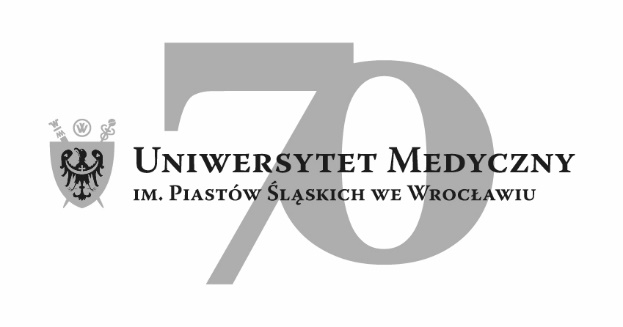 50-367 Wrocław, Wybrzeże L. Pasteura 1Zespół ds. Zamówień Publicznych UMWul. Marcinkowskiego 2-6, 50-368 Wrocławfaks 71 / 784-00-45e-mail: tomasz.kiliszek@umed.wroc.pl 50-367 Wrocław, Wybrzeże L. Pasteura 1Zespół ds. Zamówień Publicznych UMWul. Marcinkowskiego 2-6, 50-368 Wrocławfaks 71 / 784-00-45e-mail: tomasz.kiliszek@umed.wroc.pl LPKRYTERIAWAGA%Ilośćpkt.Sposób oceny: wzory, uzyskaneinformacje mające wpływ na ocenę1 Cena realizacji danej części (A-H) przedmiotu zamówienia 4040                   Najniższa cena oferty Ilość pkt.  = -------------------------- x 40                   Cena oferty badanej   2Termin dostawy jednostkowego zamówienia (od daty złożenia zamówienia) – w dniach od poniedziałku do piątku (z wyłączeniem dni ustawowo wolnych od pracy) - maks. 50 dni roboczych303036-50 dni roboczych – 10 pkt. 21-35 dni roboczych – 20 pkt.  do 20 dni roboczych – 30 pkt. 3 Termin uzupełnienia braków ilościowych (od daty złożenia zamówienia) - maks. 15 dni roboczych 101011-15 dni roboczych - 0 pkt. do 10 dni roboczych – 10 pkt.  4Rabat (upust) zaoferowany od cen katalogowych, dotyczący cen odczynników niewymienionych w Arkuszu asortymentowo-cenowym, o których mowa w Rozdziale III pkt. 6 i 8 Siwz 2020                   Rabat oferty badanej Ilość pkt.  = --------------------------- x 20                   Najwyższy rabat ofertyRazem:Razem:100100Ilość pkt. = Suma pkt. za kryteria 1, 2, 3 i 4LPKRYTERIAWAGA%Ilośćpkt.Sposób oceny: wzory, uzyskaneinformacje mające wpływ na ocenę1 Cena realizacji części I przedmiotu zamówienia 6060                   Najniższa cena oferty Ilość pkt.  = -------------------------- x 60                   Cena oferty badanej   2Termin dostawy jednostkowego zamówienia (od daty złożenia zamówienia) – w dniach od poniedziałku do piątku (z wyłączeniem dni ustawowo wolnych od pracy) – maks. 28 dni roboczych 303020 – 28 dni roboczych – 10 pkt. 11- 19 dni roboczych – 20 pkt. do 10 dni roboczych – 30 pkt. 3 Termin uzupełnienia braków ilościowych (od daty złożenia zamówienia) – maks. 10 dni roboczych10108-10 dni roboczych  – 0 pkt. do 7 dni roboczych – 10 pkt.Razem:Razem:100100Ilość pkt. = Suma pkt. za kryteria 1, 2 i 3Oznaczenie ZałącznikaOznaczenie ZałącznikaNazwa ZałącznikaZałącznik nr Wzór Formularza Ofertowego (dla części A - I)Załącznik nr Arkusz asortymentowo-cenowy (dla części A-I)Załącznik nr Wzór Formularza JEDZZałącznik nrWzór Oświadczenia o przynależności lub braku przynależności do tej samej grupy kapitałowejZałącznik nr Wzór umowyZałącznik nrInstrukcja obsługi dla WykonawcówL.P.  Przedmiot zamówieniaCena netto PLNStawka VAT(podać w %)Cena bruttoPLNCzęść A – Odczynniki i materiały eksploatacyjne firmy Thermo Fisher ScientificCena brutto PLN słownie: Termin dostawy jednostkowego zamówienia (maks. 50 dni roboczych od daty złożenia zamówienia):Termin uzupełnienia braków ilościowych (maks. 15 dni roboczych od daty złożenia zamówienia): Rabat (upust) zaoferowany od cen katalogowych, dotyczący cen odczynników niewymienionych w Arkuszu asortymentowo-cenowym, o których mowa w Rozdziale III pkt. 7 i 9 Siwz – podać w %…… %…… %…… %L.P.  Przedmiot zamówieniaCena netto PLNStawka VAT(podać w %)Cena bruttoPLNCzęść B – Odczynniki firmy Dako oraz materiały eksploatacyjne do autosteineraCena brutto PLN słownie: Termin dostawy jednostkowego zamówienia (maks. 50 dni roboczych od daty złożenia zamówienia):Termin uzupełnienia braków ilościowych (maks. 15 dni roboczych od daty złożenia zamówienia): Rabat (upust) zaoferowany od cen katalogowych, dotyczący cen odczynników niewymienionych w Arkuszu asortymentowo-cenowym, o których mowa w Rozdziale III pkt. 7 i 9 Siwz – podać w %…… %…… %…… %L.P.  Przedmiot zamówieniaCena netto PLNStawka VAT(podać w %)Cena bruttoPLNCzęść C – Odczynniki i materiały eksploatacyjne firmy Becton DickinsonCena brutto PLN słownie: Termin dostawy jednostkowego zamówienia (maks. 50 dni roboczych od daty złożenia zamówienia):Termin uzupełnienia braków ilościowych (maks. 15 dni roboczych od daty złożenia zamówienia): Rabat (upust) zaoferowany od cen katalogowych, dotyczący cen odczynników niewymienionych w Arkuszu asortymentowo-cenowym, o których mowa w Rozdziale III pkt. 7 i 9 Siwz – podać w %…… %…… %…… %L.P.  Przedmiot zamówieniaCena netto PLNStawka VAT(podać w %)Cena bruttoPLNCzęść D – Odczynniki firm: Biovendor, Cloud-Clone Corp., Immundiagnostik, Biotium, Diaclone, Aviscera, Raybiotech, Pan-Biotech, Peprotech, Immbiomed, Teco-Medical, IDS, Zytomed Systems, Testline, Diametra, MercodiaCena brutto PLN słownie: Termin dostawy jednostkowego zamówienia (maks. 50 dni roboczych od daty złożenia zamówienia):Termin uzupełnienia braków ilościowych (maks. 15 dni roboczych od daty złożenia zamówienia): Rabat (upust) zaoferowany od cen katalogowych, dotyczący cen odczynników niewymienionych w Arkuszu asortymentowo-cenowym, o których mowa w Rozdziale III pkt. 7 i 9 Siwz – podać w %…… %…… %…… %L.P.  Przedmiot zamówieniaCena netto PLNStawka VAT(podać w %)Cena bruttoPLNCzęść E – Odczynniki i materiały eksploatacyjne firmy Sigma, Aldrich oraz SupelcoCena brutto PLN słownie: Termin dostawy jednostkowego zamówienia (maks. 50 dni roboczych od daty złożenia zamówienia):Termin uzupełnienia braków ilościowych (maks. 15 dni roboczych od daty złożenia zamówienia): Rabat (upust) zaoferowany od cen katalogowych, dotyczący cen odczynników niewymienionych w Arkuszu asortymentowo-cenowym, o których mowa w Rozdziale III pkt. 7 i 9 Siwz – podać w %…… %…… %…… %L.P.  Przedmiot zamówieniaCena netto PLNStawka VAT(podać w %)Cena bruttoPLNCzęść F – Odczynniki firmy Novus, R&D oraz TocrisCena brutto PLN słownie: Termin dostawy jednostkowego zamówienia (maks. 50 dni roboczych od daty złożenia zamówienia):Termin uzupełnienia braków ilościowych (maks. 15 dni roboczych od daty złożenia zamówienia): Rabat (upust) zaoferowany od cen katalogowych, dotyczący cen odczynników niewymienionych w Arkuszu asortymentowo-cenowym, o których mowa w Rozdziale III pkt. 7 i 9 Siwz – podać w %…… %…… %…… %L.P.  Przedmiot zamówieniaCena netto PLNStawka VAT(podać w %)Cena bruttoPLNCzęść G – Odczynniki i materiały eksploatacyjne firmy Biorbyt, Cayman, Clontech, Demeditec, ElAab, GenomeME, Jackson IR, ScienCell, Serotec, Serva, Takara, TBS, VectorCena brutto PLN słownie: Termin dostawy jednostkowego zamówienia (maks. 50 dni roboczych od daty złożenia zamówienia):Termin uzupełnienia braków ilościowych (maks. 15 dni roboczych od daty złożenia zamówienia): Rabat (upust) zaoferowany od cen katalogowych, dotyczący cen odczynników niewymienionych w Arkuszu asortymentowo-cenowym, o których mowa w Rozdziale III pkt. 7 i 9 Siwz – podać w %…… %…… %…… %L.P.  Przedmiot zamówieniaCena netto PLNStawka VAT(podać w %)Cena bruttoPLNCzęść H – Odczynniki i materiały eksploatacyjne firmy QiagenCena brutto PLN słownie: Termin dostawy jednostkowego zamówienia (maks. 50 dni roboczych od daty złożenia zamówienia):Termin uzupełnienia braków ilościowych (maks. 15 dni roboczych od daty złożenia zamówienia): Rabat (upust) zaoferowany od cen katalogowych, dotyczący cen odczynników niewymienionych w Arkuszu asortymentowo-cenowym, o których mowa w Rozdziale III pkt. 7 i 9 Siwz – podać w %…… %…… %…… %L.P.  Przedmiot zamówieniaCena netto PLNStawka VAT(podać w %)Cena bruttoPLNCzęść I – Odczynniki zwykłeCena brutto PLN słownie: Termin dostawy jednostkowego zamówienia (maks. 28 dni roboczych od daty złożenia zamówienia):Termin uzupełnienia braków ilościowych (maks. 15 dni roboczych od daty złożenia zamówienia): 